S-100 – Part 9PortrayalPage intentionally left blankContentsPage intentionally left blankScopeThis part of the standard defines the models, structures and formats for a machine readable Portrayal Catalogue.  The intent is for a Portrayal Catalogue to be delivered separately from product datasets such that it can be imported and interpreted to map Feature objects defined according to the Part 3 General Feature Model (GFM) into Drawing Instructions and symbolization.The actual contents of a Portrayal Catalogue need to be defined as part of a Product Specification using the mechanism and structures defined in this part.  For example a product specification would include a set of mapping rules, a set of symbols, linestyles, colors etc and make it available for use with product datasets.This part includes mechanisms for portrayal of 2D vector data according to the GFM as well as Coverage data.  It does not include drawing instructions and symbol structures intended for 3D portrayal.  It does not include the generation of pick reports or textual reports however the approach of exposing the content to mapping rules could be implemented to generate textual or html formatted output.ConformanceThis part of the specification conforms to ISO 19117:2012 (E) according to the Annex A Abstract test suite.Normative referencesThe following referenced documents are required for the application of this document. For dated references, only the edition cited applies. For undated references, the latest edition of the referenced document (including amendments) applies.ICC Specification Version 4 – International Color ConsortiumISO 19117: 2012 (E), Geographic Information – PortrayalW3C.REC-XSLT-1.0-19991116, XSL Transformations (XSLT) Version 1.0, W3C Recommendation 16 November 1999, <http://www.w3.org/TR/xslt>W3C.REC-SVGTiny12-20081222, Scalable Vector Graphics (SVG) Tiny 1.2 Specification, W3C Recommendation 22 December 2008, <http://www.w3.org/TR/2008/REC-SVGTiny12-20081222>W3C.REC-CSS2-20110607, Cascading Style Sheets Level 2 Revision 1 (CSS 2.1) Specification, W3C Recommendation 07 June 2011, <http://www.w3.org/TR/2011/REC-CSS2-20110607>TrueType-1.66-1995, True Type Font Revision 1.66 1995, <http://www.microsoft.com/typography/SpecificationsOverview.mspx>Portrayal CatalogueThis part of the standard describes a Portrayal Catalogue and its contents. The concept in this standard is that feature data is modelled with a focus on content and portrayal of a feature is accomplished using rules or functions that map the content to the appropriate symbols and display characteristics.  This concept allows the same content to be displayed in different ways and allows the display mapping rules to be maintained without having to modify all the content data.  The Portrayal Catalogue contains portrayal functions that map the features to symbology it also contains symbol definitions, colour definitions, portrayal parameters and portrayal management concepts such as viewing groups.  The goal in S-100 is to provide a mechanism where, for a given product, the portrayal catalogue can be delivered as data in a machine readable form such that a compliant implementation can display the product feature data using the given Portrayal Catalogue.General portrayal modelThe general portrayal model is illustrated in figure 9.1.Figure 9-1 — General portrayal modelThis part of S-100 defines a feature-centred function-based portrayal mechanism. Instances of features are portrayed based on portrayal functions, which make use of geometry and attribute information. The relationship between the feature instances, attributes, and the underlying spatial geometry is specified in a product specification based on the General Feature Model of S-100. Portrayal information is needed to portray a dataset containing geographic data. The portrayal information is defined as drawing instructions created by specific portrayal functions. The portrayal mechanism makes it possible to portray the same dataset in different ways without altering the dataset itself.The drawing instructions are intermediate data used by the rendering engine to produce the portayal output. During the rendering process, the rendering engine uses the symbol definitions to create the output according to the output device.The symbol definitions contain the details of all graphical elements used for the portrayal. The model of the symbol definitions is described in this document.The portrayal processFigure 9-2 — Portrayal processThe system has Feature data within its internal database that needs to be portrayed. The System Portrayal Engine transforms the Feature data into drawing instructions. Drawing instructions include such things as references to symbol definitions, priority and filtering information. The drawing instructions are further processed by the rendering engine to produce the final display.In this process, feature data needs to be exposed to the XSLT processor as XML content. The XSLT processor applies the best matching template or portrayal function to each feature. The portrayal function uses the defined logic to transform the input feature content along with related context information into drawing instructions which are output as XML.The functionality of the System Portrayal Engine is defined in terms of XSLT.  XSLT is a declarative language. An XSLT processor transforms XML input into XML output.  Contextual and user parameters can be fed into the XSLT processor for use by the portrayal functions.  Portrayal functions in XSLT can range from simple lookup or best match templates to complex conditional logic.  XSLT is defined to work on an XML node tree however there are implementations that interface the XSLT processor directly with internal structures or relational database tables.  Although there are newer versions of XSLT, XSLT 1.0 (http://www.w3.org/TR/xslt) has been chosen for this portrayal specification as the most commonly supported.This portrayal specification defines how machine readable portrayal transformation functions are implemented as XSLT templates disseminated in XSL files.  Since XSLT is defined to operate on XML and produce XML the XML input and output are  as part of this specification. A conformant System Portrayal Engine must operate consistently with XSLT in order to process the machine readable XSL files and produce equivalent output.Package overviewThe following diagram shows the packages for implementing this standard.The InputSchema describes how data is presented to the portrayal engine (XSLT processor).  The Presentation package includes two subpackages one describing the portrayal catalogue structure the other describing the drawing instructions. Drawing instructions are the output of the portrayal engine (XSLT processor)The SymbolDefinitions package describes the graphic primitives used for portrayal. The portrayal engine is using standard XSLT. There is no package describing this part of the portrayal.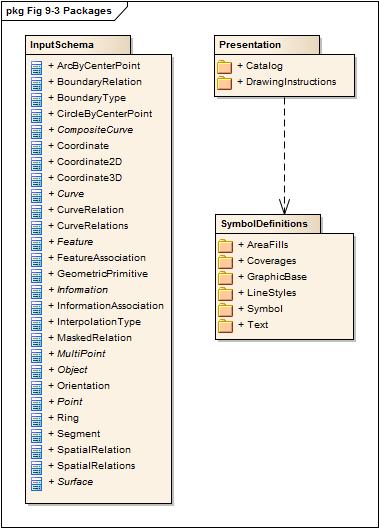 Figure 9-3 — PackagesData input schemaIntroductionThe data input schema describes how data  presented to the XSLT processor. data can be transformed to an XML document or a presentation of such a document, for example a DOM-tree. It is also possible to model the data to look like XML and use a special software interface to present such data to the XSLT processor.method is used this schema describes how the data must be organized. In this standard only the base types are described. NOTE	It is assumed for the examples in this section that types of this schema are in the namespace s100.EnumerationsFor the use in this schema the following enumeration types are defined: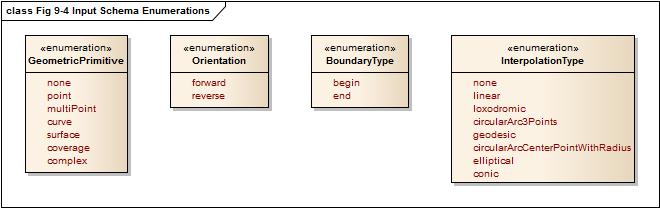 Figure 9-4 — Input Schema EnumerationsGeometricPrimitiveThis enumeration describes the type of geometric primitive that is used by a feature object. If the feature object uses different geometric primitives the value Complex has to be used.<xs:simpleType name="GeometricPrimitive">
    <xs:restriction base="xs:string">
        <xs:enumeration value="None"/>
        <xs:enumeration value="Point"/>
        <xs:enumeration value="MultiPoint"/>
        <xs:enumeration value="Curve"/>
        <xs:enumeration value="Surface"/>
        <xs:enumeration value="Coverage"/>
        <xs:enumeration value="Complex"/> 
    </xs:restriction>
</xs:simpleType>OrientationThe enumeration Orientation is used to specify the orientation of a referenced geometry that is used by a feature object or by a complex curve.<xs:simpleType name="Orientation">
    <xs:restriction base="xs:string">
        <xs:enumeration value="Forward"/>
        <xs:enumeration value="Reverse"/>
    </xs:restriction>
</xs:simpleType>BoundaryTypeThis enumeration describes the type of a topologic boundary.<xs:simpleType name="BoundaryType">
    <xs:restriction base="xs:string">
        <xs:enumeration value="Begin"/>
        <xs:enumeration value="End"/>
    </xs:restriction>
</xs:simpleType>InterpolationTypeThis enumeration describes the mathematical interpolation method between two control points in a line segment. Note that the methods depend on the underlying coordinate reference system and not all of them are valid for all types of CRS. The product specification should specify the details of the use of interpolation.<xs:simpleType name="InterpolationType">
    <xs:restriction base="xs:string">
        <xs:enumeration value="None"/>
        <xs:enumeration value="Linear"/>
        <xs:enumeration value="Loxodromic"/>
        <xs:enumeration value="CircularArc3Points"/>
        <xs:enumeration value="Geodesic"/>
        <xs:enumeration value="CircularArcCenterPointWithRadius"/>
        <xs:enumeration value="Elliptical"/>
        <xs:enumeration value="Conic"/>
    </xs:restriction>
</xs:simpleType>CoordinatesIn case that coordinates have to be presented to the XSLT processor the following types have to be used. 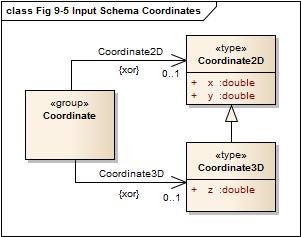 Figure 9-5 — Input Schema CoordinatesThe types Coordinate2D and Coordinate3D are for a simple coordinate tuple. They are defined as:<xs:complexType name="Coordinate2D">
    <xs:sequence>
        <xs:element name="x" type="xs:double"/>
        <xs:element name="y" type="xs:double"/>
    </xs:sequence>
</xs:complexType>

<xs:complexType name="Coordinate3D">
    <xs:complexContent>
        <xs:extension base="Coordinate2D">
            <xs:sequence>
                <xs:element name="z" type="xs:double"/>
            </xs:sequence>
        </xs:extension>
    </xs:complexContent>
</xs:complexType>Note that the type Coordinate3D is an extension of the type Coordinate2D.Example:<s100:Coordinate2D>
   <s100:x>9.12345</s100:x>
   <s100:y>52.56789</s100:y>
</s100:Coordinate2D>And<s100:Coordinate2D>
   <s100:x>9.12345</s100:x>
   <s100:y>52.56789</s100:y>
   <s100:z>12.5</s100:z>
</s100:Coordinate2D>A group Coordinate is defined where coordinate tuples can be used. The use of 2D or 3D tuples is mutually exclusive.<xs:group name="Coordinate">
    <xs:choice>
        <xs:element name="Coordinate2D" type="Coordinate2D"/>
        <xs:element name="Coordinate3D" type="Coordinate3D"/>
    </xs:choice>
</xs:group>AssociationsAccording to the general feature model there are two types of associations: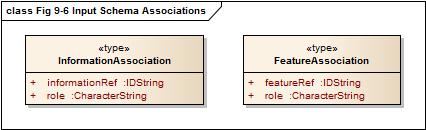 Figure 9-6 — Input Schema AssociationsFor each association a separate type is defined in the schema:<xs:complexType name="InformationAssociation">
    <xs:attribute name="informationRef" type="IDString" use="required"/>
    <xs:attribute name="role" type="xs:string" use="required"/>
</xs:complexType>
<xs:complexType name="FeatureAssociation">
    <xs:attribute name="featureRef" type=" IDString " use="required"/>
    <xs:attribute name="role" type="xs:string" use="required"/>
</xs:complexType>
The attributes informationRef and featureRef correspond to the attribute id of the referenced information respective feature object. See the section on objects for more details.Spatial relationsIn the general feature model different relations are modelled between feature types and spatial types but also between spatial types. For such relations the following types are defined by this schema.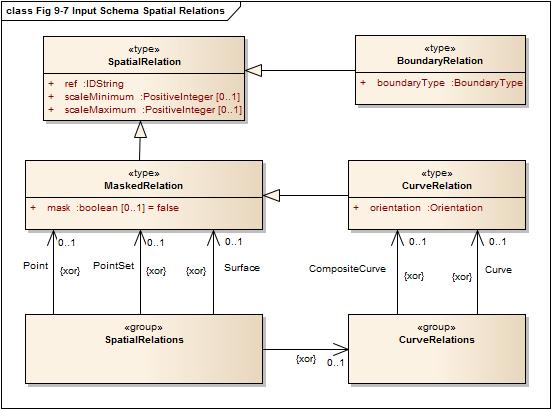 Figure 9-7 — Input Schema Spatial RelationsThe type SpatialRelation is the base type for all relations to spatial objects. The ref attribute corresponds to the attribute id of the spatial object. <xs:complexType name="SpatialRelation">
    <xs:attribute name="ref" type=" IDString " use="required"/>
    <xs:attribute name="scaleMinimum" type="xs:positiveInteger" use="required"/>
    <xs:attribute name=" scaleMaximum " type="xs:positiveInteger" use="required"/>
</xs:complexType>
The other relation types are derived from this type and add information according to the specific use of that relation. The type MaskedRelation adds an attribute mask that specifies if a referenced spatial object should not be used for portrayal.<xs:complexType name="MaskedRelation">
    <xs:complexContent>
        <xs:extension base="SpatialRelation">
            <xs:attribute name="mask" type="xs:boolean" default="false"/>
        </xs:extension>
    </xs:complexContent>
</xs:complexType>
Note that the attribute mask is not mandatory but has a default value for the case of its absence.The type BoundaryRelation adds a boundary type to the relation and is used when the relation describes a topological relation, for example the relation to a bounding node of a curve.<xs:complexType name="BoundaryRelation">
    <xs:complexContent>
        <xs:extension base="SpatialRelation">
            <xs:attribute name="boundaryType" type="BoundaryType" use="required"/>
        </xs:extension>
     </xs:complexContent>
</xs:complexType>The type CurveRelation is used whenever a curve is referenced by a spatial relation since it is necessary to specify if the curve is used in the same direction as it is defined or in the reverse order. The type is derived from MaskedRelation since each curve can be a subject of masking.<xs:complexType name="CurveRelation">
    <xs:complexContent>
        <xs:extension base="MaskedRelation">
            <xs:attribute name="orientation" type="Orientation" use="required"/>
        </xs:extension>
    </xs:complexContent>
</xs:complexType>
Two groups are defined for Spatial relations. One group defines the possible relations to curves; the other defines all possible spatial relations.<xs:group name="CurveRelations">
    <xs:choice>
        <xs:element name="Curve" type="CurveRelation"/>
        <xs:element name="CompositeCurve" type="CurveRelation"/>
    </xs:choice>
</xs:group>

<xs:group name="SpatialRelations">
    <xs:choice>
        <xs:element name="Point" type="MaskedRelation"/>
        <xs:element name="PointSet" type="MaskedRelation"/>
        <xs:element name="Surface" type="MaskedRelation"/>
        <xs:group ref="CurveRelations"/>
    </xs:choice>
</xs:group>How these groups are used is demonstrated in Annex .ObjectsAll objects in a data set are based on the type Object which carries the common properties of all objects. The only commonality on objects is the identifier. Each object needs to be identifiable within a data set. This is done by the attribute id. <xs:complexType name="Object" abstract="true">
    <xs:attribute name="id" type="IDString" use="required"/>
</xs:complexType>
Note that the type of the identifier is IDString to be as general as possible with respect to different methods used for identification.  The characters allowed in this string are 0-9a-zA-Z.<xs:simpleType name="IDString"><xs:restriction base="xs:string">		<xs:minLength value="1"/>		<xs:pattern value="[0-9a-zA-Z_]*"/>	</xs:restriction></xs:simpleType>The model of all objects is given in following diagram.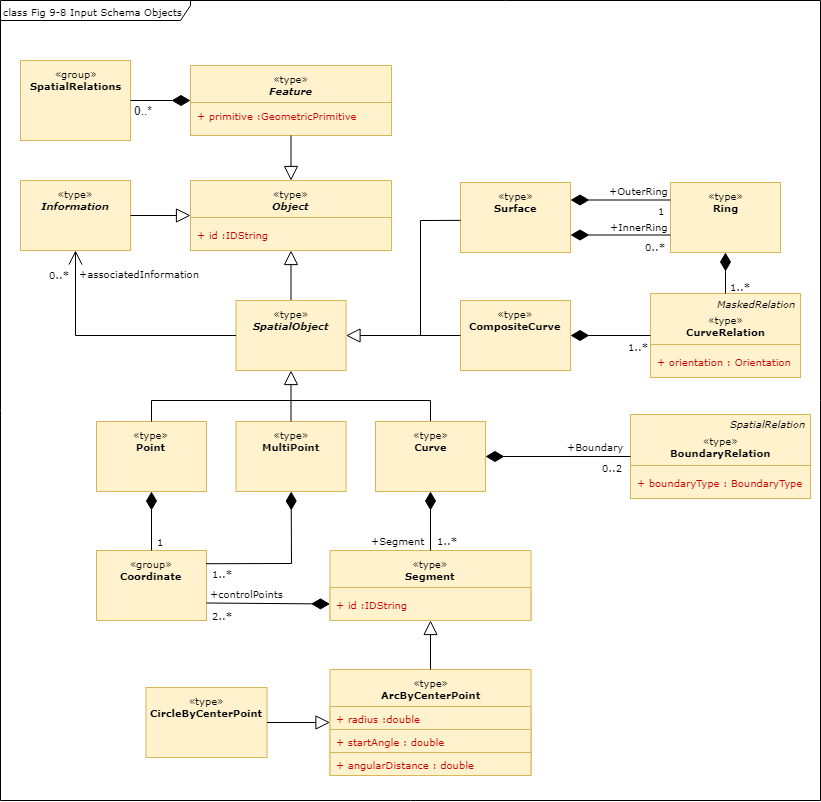 Figure 9-8 — Input Schema ObjectsSpatial objectsPrefaceSpatial objects in a data set carry the geometric location of a feature object. The following types are supported by this standard:PointMultiPointCurveComposite curveSurfaceAttributes are not permitted for spatial objects by the GFM.  All types are derived from the type Object, meaning they have an identifier.SpatialObjectSpatialObject is an abstract class which serves as the base class for all spatial objects. It provides a one-way association to Information, which can be used to provide spatial quality for any spatial object.he code of an defined the feature catalogue should be used as the element name ee Annex A for more information.<xs:complexType name="SpatialObject" abstract="true">
    <xs:complexContent>
        <xs:extension base="Object">
            <xs:sequence>
                <xs:element name="associatedInformation" type="InformationAssociation" minOccurs="0" maxOccurs="unbounded"/>            </xs:sequence>
        </xs:extension>
    </xs:complexContent>
</xs:complexType>PointA point carries a single coordinate tuple, 2D or 3D. The definition looks like.<xs:complexType name="Point">
    <xs:complexContent>
        <xs:extension base="SpatialObject">
            <xs:sequence>
                <xs:group ref="Coordinate"/>
            </xs:sequence>
        </xs:extension>
    </xs:complexContent>
</xs:complexType>
Note that the group Coordinate is used within the definition to allow both Coordinate2D and Coordinate3D elementsMultiPointSimilar to Point this type defines point geometry for a feature object. The difference is that a set of tuples can be defined. Therefore maxOccurs is set to unbounded. <xs:complexType name="MultiPoint">
    <xs:complexContent>
        <xs:extension base="SpatialObject">
            <xs:sequence>
                <xs:group ref="Coordinate" minOccurs="1" maxOccurs="unbounded"/>
            </xs:sequence>
        </xs:extension>
    </xs:complexContent>
</xs:complexType>CurveCurves describe the line geometry of a feature object. They are made of segments where each segment has a sequence of control points and an interpolation method. The latter defines the geometry between the control points according to the used coordinate reference system. There are two special types of segments:ArcByCenterPoint
A circular arc defined by a center point and a radius. The beginning of the arc is defined by the start angle and the length of the arc is defined by the angular length. This length is a signed quantity defining the direction of the arc: positive means clockwise.CircleByCenterPoint
A circle defined by a center point and a radius.The abstract type SegmentBase defines a sequence of control points and the attribute for the interpolation type:<xs:complexType name="SegmentBase" abstract="true">
    <xs:sequence>
        <xs:element name="ControlPoint" type="Coordinate2D" minOccurs="1" maxOccurs="unbounded"/>
    </xs:sequence>
    <xs:attribute name="interpolation" type="InterpolationType" use="required"/>
</xs:complexType>
From this type the type Segment is derived by restricting the number of control points to at least two:<xs:complexType name="Segment">
    <xs:complexContent>
        <xs:restriction base="SegmentBase">
            <xs:sequence>
                <xs:element name="ControlPoint" type="Coordinate2D" minOccurs="2" maxOccurs="unbounded"/>
            </xs:sequence>
        </xs:restriction>
    </xs:complexContent>
</xs:complexType>
For the “by center point” segments the abstract base type is also derived from SegmentBase restricting the number of control points to exact 1 and fixes the value of the attribute interpolation.<xs:complexType name="ArcByCenterPointBase" abstract="true">
    <xs:complexContent>
        <xs:restriction base="SegmentBase">
            <xs:sequence>
                <xs:element name="ControlPoint" type="Coordinate2D" minOccurs="1" maxOccurs="1"/>
            </xs:sequence>
            <xs:attribute name="interpolation" type="InterpolationType" use="required" 
                                 fixed="CircularArcCenterPointWithRadius"/>
        </xs:restriction>
    </xs:complexContent>
</xs:complexType>
The ArcByCenterPoint is then an extension of this type adding attributes for radius, start angle and angular length.<xs:complexType name="ArcByCenterPoint">
    <xs:complexContent>
        <xs:extension base="ArcByCenterPointBase">
            <xs:attribute name="radius" type="xs:double" use="required"/>
            <xs:attribute name="startAngle" type="xs:double" use="required"/>
            <xs:attribute name="angularDistance" type="xs:double" use="required"/>
        </xs:extension>
    </xs:complexContent>
</xs:complexType>
The CircleByCenterPoint type is very similar. The attribute start angle is not defined since it is meaningless. The direction is here defined by the attribute direction which has values ‘+’ or ‘-‘.<xs:simpleType name="Direction">
    <xs:restriction base="xs:string">
        <xs:enumeration value="+"/>
        <xs:enumeration value="-"/>
    </xs:restriction>
</xs:simpleType>
<xs:complexType name="CircleByCenterPoint">
    <xs:complexContent>
        <xs:extension base="ArcByCenterPointBase">
            <xs:attribute name="radius" type="xs:double" use="required"/>
            <xs:attribute name="direction" type="Direction" default="+"/>
        </xs:extension>
    </xs:complexContent>
</xs:complexType>
A group is defined that allows the use of the different type of segments.    <xs:group name="Segments">
        <xs:choice>
            <xs:element name="Segment" type="Segment"/>
            <xs:element name="ArcByCenterPoint" type="ArcByCenterPoint"/>
            <xs:element name="CircleByCenterPoint" type="CircleByCenterPoint"/>
        </xs:choice>
    </xs:group>
The type Curve finally combines a sequence of segments with the topological boundary. The topological boundary of a curve is the beginning and end node implemented by a Point object.<xs:complexType name="Curve">
    <xs:complexContent>
        <xs:extension base="SpatialObject">
            <xs:sequence>
                <xs:element name="Boundary" type="BoundaryRelation" minOccurs="0" maxOccurs="2"/>
                <xs:group ref="Segments" minOccurs="1" maxOccurs="unbounded"/>
            </xs:sequence>
        </xs:extension>
    </xs:complexContent>
</xs:complexType>CompositeCurveA composite curve describes the line geometry of a feature object just like a ‘simple’ curve. But instead of using coordinates to define the geometry it is using a sequence of other curves, including other composite curves. With other words it is a sequence of relations to other curves.<xs:complexType name="CompositeCurve">
    <xs:complexContent>
        <xs:extension base="SpatialObject">
            <xs:sequence>
                <xs:group ref="CurveRelations" minOccurs="1" maxOccurs="unbounded"/>
            </xs:sequence>
        </xs:extension>
    </xs:complexContent>
</xs:complexType>SurfaceSurfaces describe the area geometry of a feature object. The surface itself is defined by its boundary. The boundary consists of an outer ring and optionally a number of inner rings. The inner rings describe holes in the area. Each ring is a closed polygon made from one or many curves. That means that a ring is very similar to a composite curve but unlike the composite curve it is not derived from SpatialObject because it does not need to be identifiable. The definition of a ring simply looks like:<xs:complexType name="Ring">
    <xs:group ref="CurveRelations" minOccurs="1" maxOccurs="unbounded"/>
</xs:complexType>
And the definition of a surface finally is:<xs:complexType name="Surface">
    <xs:complexContent>
        <xs:extension base="SpatialObject">
            <xs:sequence>
                <xs:element name="OuterRing" type="Ring"/> 
                <xs:element name="InnerRing" type="Ring" minOccurs="0" maxOccurs="unbounded"/> 
            </xs:sequence>
        </xs:extension>
    </xs:complexContent>
</xs:complexType>Information objectsInformation object are identifiable and sharable pieces of information within a data set. In the model an abstract type Information is derived from the type Object. Although no additional properties are added, this type is useful for semantic reasons.<xs:complexType name="Information" abstract="true">
    <xs:complexContent>
        <xs:extension base="Object"/>
    </xs:complexContent>
</xs:complexType> Feature objectsFeature objects are abstractions of real world phenomena. This schema defines the abstract base type for any feature type. The type Feature is derived from Object and adds a sequence of spatial relations and a geometric primitive attribute to the properties from the base class<xs:complexType name="Feature" abstract="true">
    <xs:complexContent>
        <xs:extension base="Object">
            <xs:sequence>
                <xs:group ref="SpatialRelations" minOccurs="0" maxOccurs="unbounded"/>
            </xs:sequence>
            <xs:attribute name="primitive" type="GeometricPrimitive" use="required"/>
        </xs:extension>
    </xs:complexContent>
</xs:complexType>Portrayal processingThis specification is referencing XSLT 1.0 which is a W3C recommendation, http://www.w3.org/TR/xsltXSLT uses XPath 1.0 to address components of a document. http://www.w3.org/TR/xpath/XSLT (XSL Transformations) is a language expressed as a well formed XML document.  The intended purpose of using XSLT in portrayal is to transform the data into drawing instructions. Since XSLT is expressed in XML it is useful for interchange as a machine readable transformation language.   XSLT is widely used across many domains but is perhaps most commonly used to transform XML documents into HTML for web page displays. There are many tutorials, books and reference material available for XSLT.  There are also several web sites where questions can be posted and examples can be found.XSLT uses templates to process nodes in the input XML tree and generate nodes as output XML, other SGML formats or even plain text. There are two types of templates a matching template and a named template.  Matching templates use a matching expression using XPATH to specify what elements in the input document should be processed by that template. XPATH (XML Path Language) is an expression language used to address or find components in an XML document.  The path capability makes it especially useful when dealing with a hierarchy of content such as nested complex attributes.  Only one matching template can match an element from the input document.  Matching templates have a built in priority calculation and conflict resolution method that is used to determine which one to use in the case where multiple templates match the same element. Priority numbers can be explicitly assigned as an attribute of a matching template in order to override the default conflict resolution behaviour.Named templates are called by another template along with the data to be processed.   Named templates can also have parameters.  These are useful for formatting or other operations that are commonly used in a transformation.  A named template can even call itself (recursion), which can be useful for operations such as string token parsing.A template can loop over a set of nodes that match an XPath expression using an “xsl:apply-templates “ or  “xsl:for-each” instruction element.  The nodes can also be sorted before being processed.   Conditional processing is available by using a simple “xsl:if” instruction or an “xsl:choose” instruction. The choose instruction allows a set of expressions to be tested such that only the first one matching is processed and if no match is found an optional otherwise statement is used to handle a default.  This is useful for testing enumerated data such that a different output is generated depending upon the enumeration value.XSLT also includes the ability to have parameters passed at the top level and accessed within any of the templates. These parameters can be useful to provide contextual information to the transformation.  There are also variables in XSLT but they can only be assigned data as part of their definition, unlike other languages where variables can be reassigned.   Variables are useful to collect data or decision results that can be passed as parameters to another template or used in conditional statements.XSLT can include or import other XSLT documents. This capability can be useful for management of templates and reuse of templates by multiple top level XLST documents. ExamplesGiven the example XML below         <BeaconCardinal id="2">
            <s100:Point ref="3"/>
            <categoryOfCardinalMark>3</categoryOfCardinalMark>
        </BeaconCardinal>
         <BeaconCardinal id="3">
            <s100:Point ref="3"/>
            <categoryOfCardinalMark>2</categoryOfCardinalMark>
        </BeaconCardinal>
A simple matching XSLT template used as a portrayal function<xsl:template match="BeaconCardinal"><!—This is a comment. This template matches a BeaconCardinal node and the body of the template can examine data and output results --></xsl:template>The above template will be used to process all of the BeaconCardinal objects.The choose instruction can be used to do conditional processing within the template.<xsl:template match="BeaconCardinal">	<xsl:choose>    	<xsl:when test="categoryOfCardinalMark = '2'">		<!--  Output symbol for BeaconCardinal categoryOfCardinalMark =2 here -->    	</xsl:when>    	<xsl:when test="categoryOfCardinalMark = '3'">		<!--  Output symbol for BeaconCardinal categoryOfCardinalMark =3 here -->    	</xsl:when>    	<xsl:otherwise>		<!--  Output default symbol here -->    	</xsl:otherwise>  </xsl:choose>	</xsl:template>A more advanced XPath expression can be used to refine the match.<xsl:template match="BeaconCardinal[categoryOfCardinalMark=2] "><!—This is a comment.  Output symbol for BeaconCardinal categoryOfCardinalMark =2 here --></xsl:template>Drawing InstructionsThe concepts of drawing instructionsGeneral conceptThe output of the portrayal engine is a set of drawing instructions, which link the feature type to a symbol and/or alert reference. The geometry is either taken from the feature type or can be generated by the portrayal functions. The latter is supported by the concept of augmented geometry.Portrayal Coordinate Reference Systems (CRS)In this context coordinate reference systems refer to the portrayal geometry only. There are different CRS related to the portrayal:Geographic CRSPortrayal CRSLocal CRSLine CRSArea CRSTile CRSHatch CRSGeographic CRS are used in the geographic dataset that are portrayed. They will be mapped by means of projections and affine transformation to the Portrayal CRS. Nevertheless rotations of symbols may be still defined relative to the North-Axis of the Geographic CRS.The Portrayal CRS defines the coordinates at the output device, for example a screen or pixmap.Line symbols have two kinds of coordinate reference systems. The line coordinate reference system is a non-Cartesian 2-axis coordinate system. The x-axis is following the line geometry and the y-axis is perpendicular to the geometry of the curve. This CRS allows for the specification of line widths,offsets and symbols following the geometry. The second kind of coordinate reference system is a local Cartesian coordinate reference system which is defined for every location along a curve. This coordinate reference system has an x-axis that is tangential to the curve and a y-axis perpendicular to the x-axis. An area symbol defines coordinate reference systems for its boundary and for its interior. The boundary coordinate reference systems are those defined for line symbols. The interior of the area symbol has its own coordinate reference system. For tiled pattern and hatch patterns own CRS are defined.Viewing Groups, Viewing Group Layers and Display ModeThe viewing group is a concept to control the content of the display. It works as an on/off switch for any drawing instruction assigned to the corresponding viewing group. The concept can be seen as a filter on the list of drawing instructions.Viewing groups can be aggregated into Viewing Group Layers and Viewing Group Layer can be aggregated into Display Modes. Both aggregations are part of the portrayal catalogue.TransparencyAdditive effects of applying transparencies shall be accomplished by multiplying the component alpha values. For example, a color token which has transparency of 10% which is drawn with a transparency of 20% shall result in (1 – 10%) * (1 – 20%) = 72% alpha = 28% transparency.Display PlanesDisplay planes are a concept to split the output of the portrayal functions into separate lists. An example of this is the separation of chart information drawn under a radar image and chart information drawn over a radar image.Display PrioritiesDisplay priorities control the order in which the output of the portrayal functions is processed by the rendering engine. Priorities with smaller numerical values will be processed first. Instructions which have equal display priority must be ordered so that area instructions are rendered first, followed by line instructions, then point instructions, and lastly text instructions. If the display priority is equal among the same type of instruction (area, line, point, or text) some other neutral criterion must be used to order the instructions.Null InstructionThis is an instruction to indicate that a feature is intentionally not portrayed. Point InstructionOverviewThe Point Instruction defines the drawing of a symbol. The symbol can be parameterized. This includes rotation, scaling and offset. The details are described in the documentation of the Symbol package.Point GeometryWhen the Point Instruction references point geometry the symbol is drawn using its position.MultiPoint GeometryThe symbol is repeated using each position of the Multi Point.Curve GeometryThe symbol is drawn on each referenced curved from either the spatialReference or if this is not used on each curve directly referenced by the feature type. The placement of the symbol is controlled by the linePlacement element of the symbol. The details are described in the documentation of the Symbol package.Surface GeometryThe symbol is drawn at a representative position within the surface. How this position is obtained is controlled by the areaPlacement member of the symbol. The details are described in the documentation of the Symbol package.Line InstructionOverviewThe Line Instruction defines the drawing of a line style. Line styles include Simple and Complex Line Styles. The line style can be parameterized. The details are described in the documentation of the LineStyles package. The geometry is defined by the referenced spatial types. Only curve or surface geometry is supported. For the latter the boundary of the surface defines the geometry. The geometry defines the direction of drawing for the line style.SuppressionWhen features shares curve geometry multiple line instructions may reference the same curve. If suppression is set to true (the default) another line instruction with a higher display priority will suppress the drawing of this line instruction. If suppression is set to false this instruction cannot be suppressed.Area InstructionOverviewThe Area Instruction defines the drawing of an area fill. Area Fills include Color Fills and different Pattern Fills. The area fill can be parameterized. The details are described in the documentation of the AreaFills package. Only surface geometry is supported.Text InstructionOverviewThe Text Instruction defines the drawing of text. The text can be parameterized. This includes fonts, colour and size. The details are described in the documentation of the Text package.Point GeometryWhen the Text Instruction references a point geometry the text is drawn using its position. Only TextPoint elements are supported.MultiPoint GeometryThe text is repeated using each position of the Multi Point. Only TextPoint elements are supported.Curve GeometryThe text is drawn on each referenced curved from either the spatialReference or if this is not used on each curve directly referenced by the feature type. Both TextPoint and TextLine elements are supported. The first is to draw text at a position on the referenced curve relative to the local CRS at that position. The latter is to draw text that follows the shape of the referenced curve. More details can be found in the documentation of the text package.Surface GeometryThe text is drawn at a representative position within the surface. Only TextPoint elements are supported. How this position is obtained is controlled by the areaPlacement member of the TextPoint. The details are described in the documentation of the Text package.Coverage InstructionAn instruction to portray data coverages like gridded bathymetry, satellite images,  etc.“A coverage is a feature that has multiple values for each attribute type, where each direct position within the geometric representation of the feature has a single value for each attribute type.” [ISO 19123:2005, Introduction]In this document coverage attributes used for portrayal are expected to have numeric values. The assignment of Portrayal for a Coverage starts with a Coverage Feature.  Like other Feature types a rule is used to match the Feature to Drawing instructions. A first match lookup table is used to assign portrayal based on a specified coverage attribute. There are three options for coverage portrayal, filling with colour, annotating with numeric text or annotating with symbols. Colour assignmentColours are applied to a coverage by using a lookup table that matches a selected attribute value and specifies a colour.  For a continuous coverage such as grid cells, pixels or tiles then each element is processed and colour filled with the appropriate colour.  For a discrete coverage with distinct points colour is applied as a Pen Down or dott operation using the assigned pen width.A lookup table entry can match a range of values and assign a single colour to that range or specify a start and end colour that is used to create a gradient or ramp effect as a linear interpolation of the value range across the colour range.Numeric and Symbol AnnotationsFor a continuous coverage the centre of each cell (for example rectangle, tile, triangle) is used as the anchor point of the text or symbol.  For numeric annotations, overplot removal or collision avoidance is expected. A buffer can be used to provide some space between the annotations.   A buffer of 0 means that direct overplot is used when digits interact.  An enumeration called ‘champion’ is used to specify which annotation to keep (largest or smallest value) when an interaction occurs.   For numeric annotations the text shall be placed such that the optical/geometric centre of the text represents the location.For symbol annotations separate attributes from the coverage can be used to apply a scaling and rotation to the symbol.  This can be useful for example when portraying a coverage that carries wave height and direction.Augmented GeometryOverviewIn case the required geometry for a drawing instruction is not explicitly given in a geographic dataset the portrayal function will generate this “augmented” geometry. A set of classes for such augmented geometries are part of the model. All positions used in this classes refer to a given coordinate reference system. Three types of CRS are supported:Geographic CRS
The coordinates are geographic coordinates.Portrayal CRS
The coordinate are referenced to the output device of the portrayal.Local CRSThe coordinates referring to a coordinate system with axes parallel to the Portrayal CRS but the origin shifted to the position of the referenced feature. Only point feature are supported for that type of CRS.Note: The generated geometry only exists temporary for the purpose of portrayal and is not part of the dataset.All types of augmented geometries can be used for the portrayal of text. 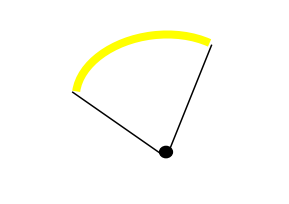               Figure 9-9 — Point Feature with Augmented geometriesMore details can be found in the documentation of the drawing instruction model.Model of the Drawing Instruction PackageThis package contains classes which describe the output of the portrayal functions. Display instructions link the feature types and their geometry to elements from the Symbol Elements package. The next diagram shows the model.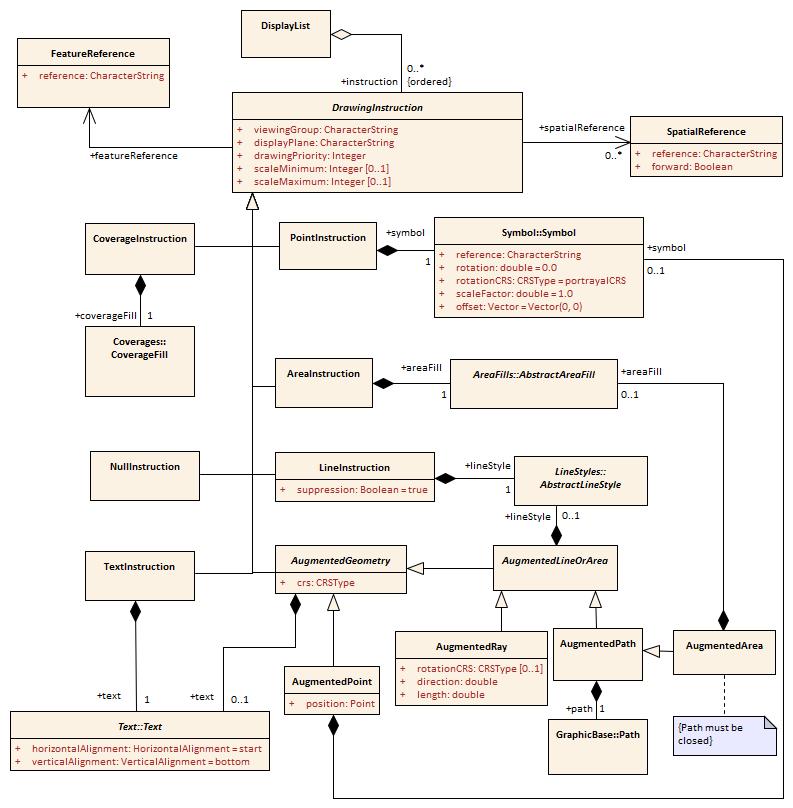 Figure 9-10 — Drawing InstructionsDisplayListDrawingInstructionFeatureReferenceSpatialReferenceAlertReferenceNullInstructionPointInstructionLineInstructionAreaInstructionTextInstructionCoverageInstructionAugmentedGeometryAugmentedPointAugmentedLineOrAreaAugmentedRayAugmentedPathAugmentedAreaFor schema definition see A.3 Presentation SchemaSymbol DefinitionsOverviewThe SymbolDefinition package describes the graphic primitives used for the portrayal. Parts of the primitives are defined externally by using SVG definitions. Those external parts will be referenced from the types in this model. The package diagram is shown in the following figure.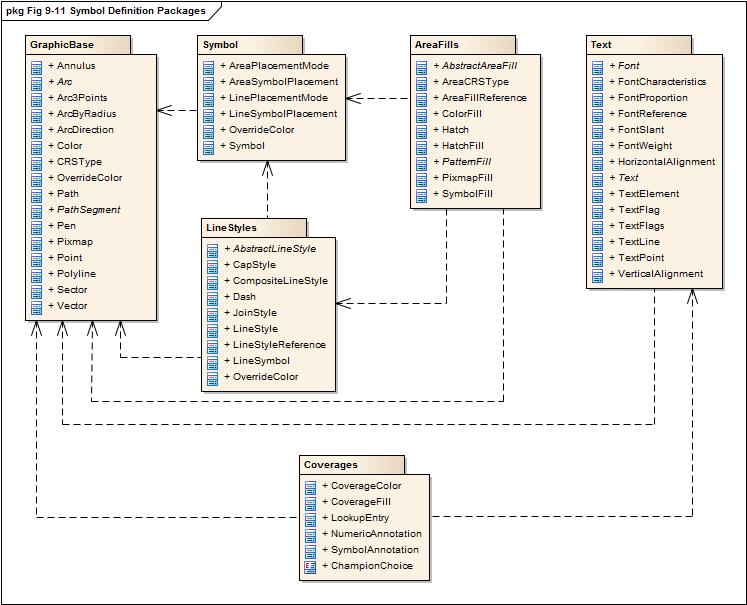 Figure 9-11 — Symbol Definition PackagesThe GraphicBase packageOverviewThis package contains graphic base types for the use in other packages.Model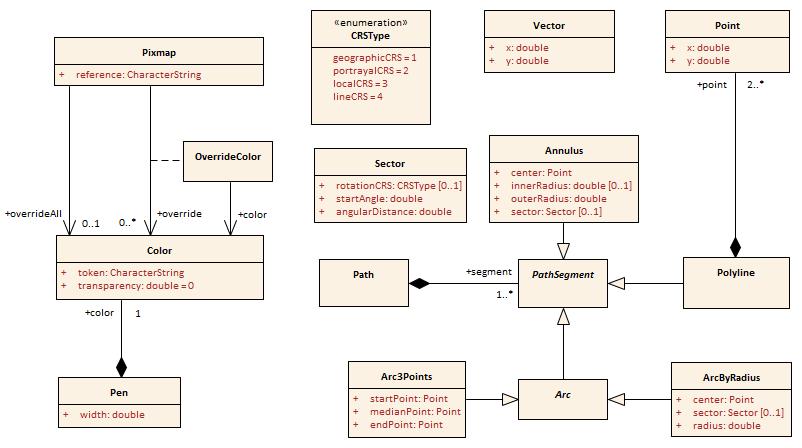 Figure 9-12 — Graphics BasePointVectorColorPenPixmapOverrideColorCRSTypeThe following figure shows how the local CRS are defined for the different types of geometry.From left to right:Local CRS for point geometry
Note: for multi points the local CRS is repeated at each point.Local CRS for curve geometry. The origin of the coordinate system can be any point of the line. This point can be defined by the absolute or relative distance from the start of the line. The x-axis is directed in the direction of the tangent at the tangency point and the y-axis is oriented perpendicular to this direction.Local CRS for surface geometry. For the boundary the same rules apply as for curve geometry. For the interior of the surface a coordinate system is used that has axes parallel to the Portrayal CRS. The origin can be an arbitrary point that is constant relative to the surface. This point can be outside the surface.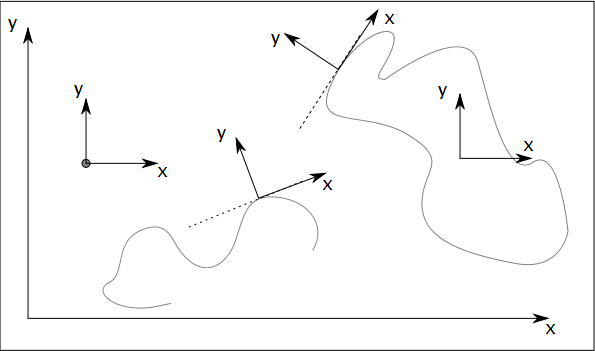 Figure 9-13 — Local CRSFigure 9-14 — Line CRSSectorPathPaths can be closed or not closed. A closed path has coinciding start and end points. Segments are connected until a path is closed. In that case the next segment is not connected and the path contains multiple sub-paths.PathSegmentPolylineArcArc3PointsArcByRadiusAnnulusThe Symbol packageModelThis package contains the model of a symbol. Note that the definition of the symbol graphic itself is not the subject of this model. This will be defined in external files according to the SVG 1.1 recommendation. 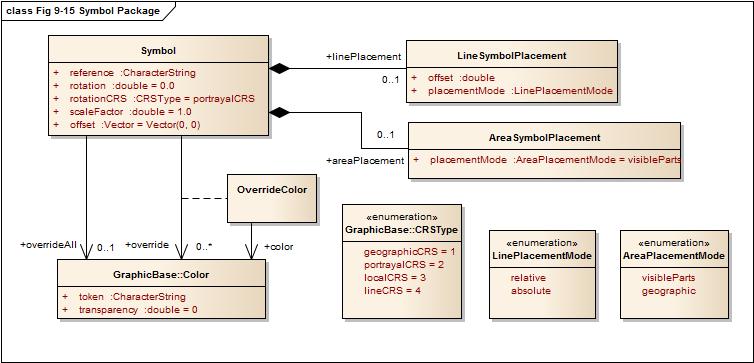 Figure 9-15 — Symbol PackageSymbolOverrideColorLineSymbolPlacementAreaSymbolPlacementLinePlacementModeAreaPlacementModeThe LineStyles packageModel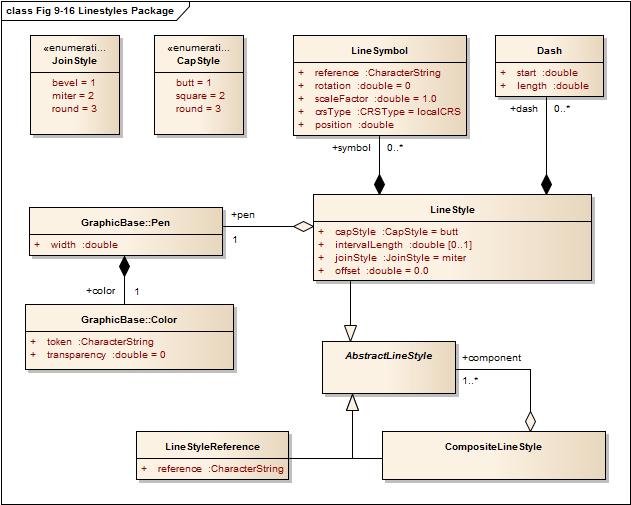 Figure 9-16 — Line Styles PackageAbstractLineStyleLineStyleDashLineSymbolCompositeLineStyleLineStyleReferenceJoinStyleCapStyleThe AreaFills packageModel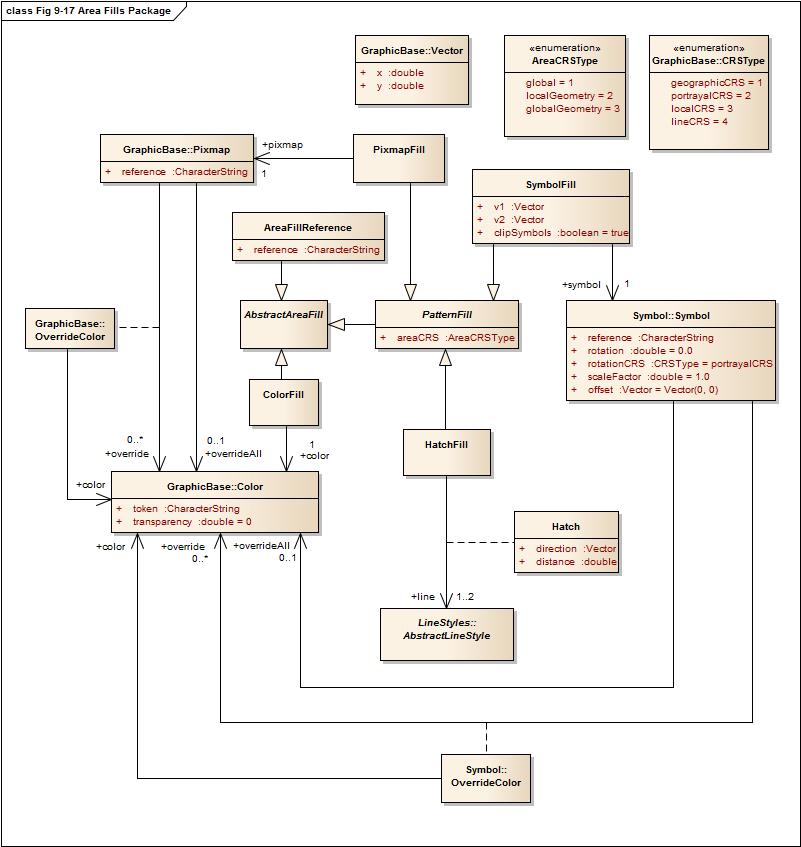 Figure 9-17 — Area Fills PackageAbstractAreaFillPatternFillAreaFillReferenceColorFillPixmapFillSymbolFillHatchFillHatchAreaCRSTypeThe Text packageOverviewThe text package contains the types necessary for the depiction of text. This includes fonts. In this model fonts may be described by characteristics or referenced by name. Two types of text instructions are supported:Text relative to a pointText that will be drawn along a linear geometryFontsA font is a set of typefaces. A typeface is the artistic representation or interpretation of characters; it is the way the type looks.This standard supports two methods of defining fonts, the first describes a font by four attributes and let the system find a best match to an actual font available on the graphic system. The second method is referencing an external font file. The format of this file must conform to the ‘True Type Font’ standard and must be included in the the Portrayal Catalogue.Model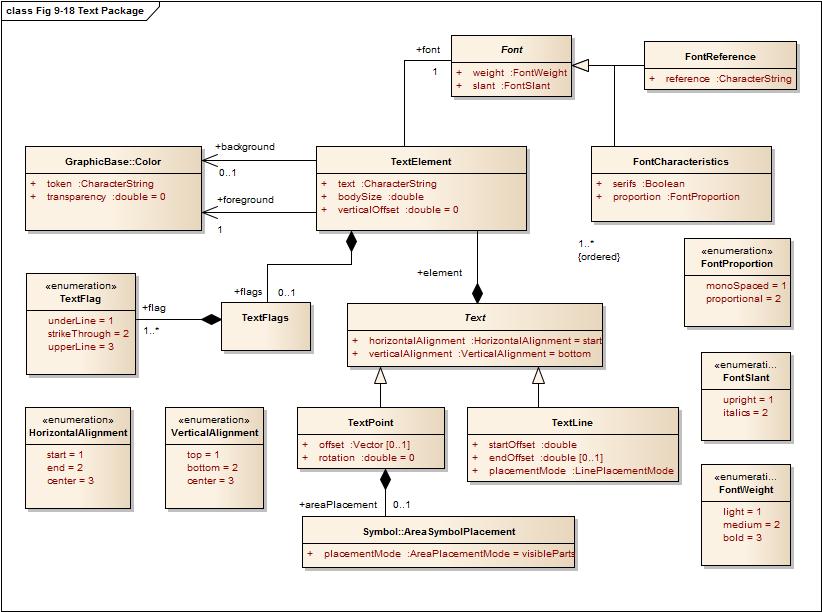 Figure 9-18 — Text PackageFontFontCharacteristicsFontReferenceTextTextPointTextLineTextFlagsTextElementFontSlantFontWeightFontProportionTextFlagVerticalAlignmentHorizontalAlignmentThe Coverage packageOverviewThe coverage package contains the types for the depiction of a Coverage. This portrayal is applicable to the portrayal of numeric Coverage values.  Three types of coverage portrayals are supported:Colour; Numeric Annotation; andSymbol Annotation.RangesRanges are used to control how portrayal is assigned to the values in a Coverage.  These make use of the S-100_NumericRange complex type which is defined in S-100 Part 1 Conceptual Schema Language. The Numeric Range type allows for various range definitions with different closure options.Lookup TableThe CoverageFill class carries an ordered list of lookup entries.  Each of these entries carries a range used to evaluate a match by testing if the coverage value matches the range. The first lookup entry with a matching range is used to apply up to one of each type of portrayal (colour, numeric annotation or a symbol) to the coverage element.  This allows for example to fill a cell in a grid with a colour and assign a numeric or symbol annotation to the cell as well.The lookup table can also associate an alert specified in the drawing instruction with a range of coverage values. When associating alerts with coverage values there may or may not be portrayal elements (colour, numeric annotation or a symbol) present.Model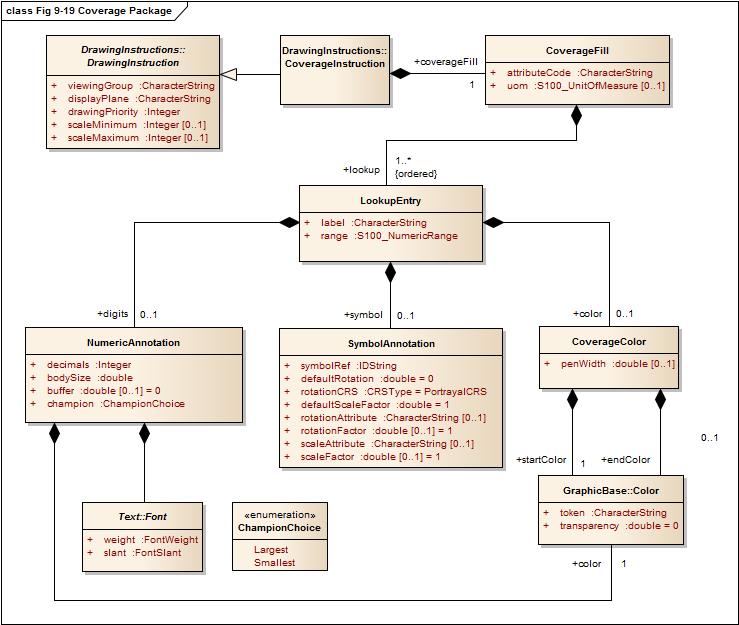 Figure 9-19 — Coverage PackageCoverageFillLookupEntryCoverageColorNumericAnnotationSymbolAnnotationFor schema definition see 9-A-2 Symbol Definition SchemaThe portrayal libraryOverviewMachine readable.A file/directory structure with a catalogue file.Files for pixmaps, symbols, complex line styles, areafills, fonts and colour profiles.Alert information in a separate file.Portrayal rules in separate files.Model and schema for the catalogue included.StructureRoot ---- (contains the catalogue named “portrayal_catalogue.xml”, and optionally an alert catalogue file)   |   |-- Pixmaps (contains XML files describing pixmaps)   |   |-- ColorProfiles (contains XML files with colour profiles)   |   |-- Symbols (contains SVG files with symbols and CSS2 style sheets)   |   |-- LineStyles (contains XML files with line styles)   |   |-- AreaFills (contains XML files area fills)   |   |-- Fonts (contains TrueType font files)   |   |-- Rules (contains files with rules which map features to drawing instructions)Model of the Catalogue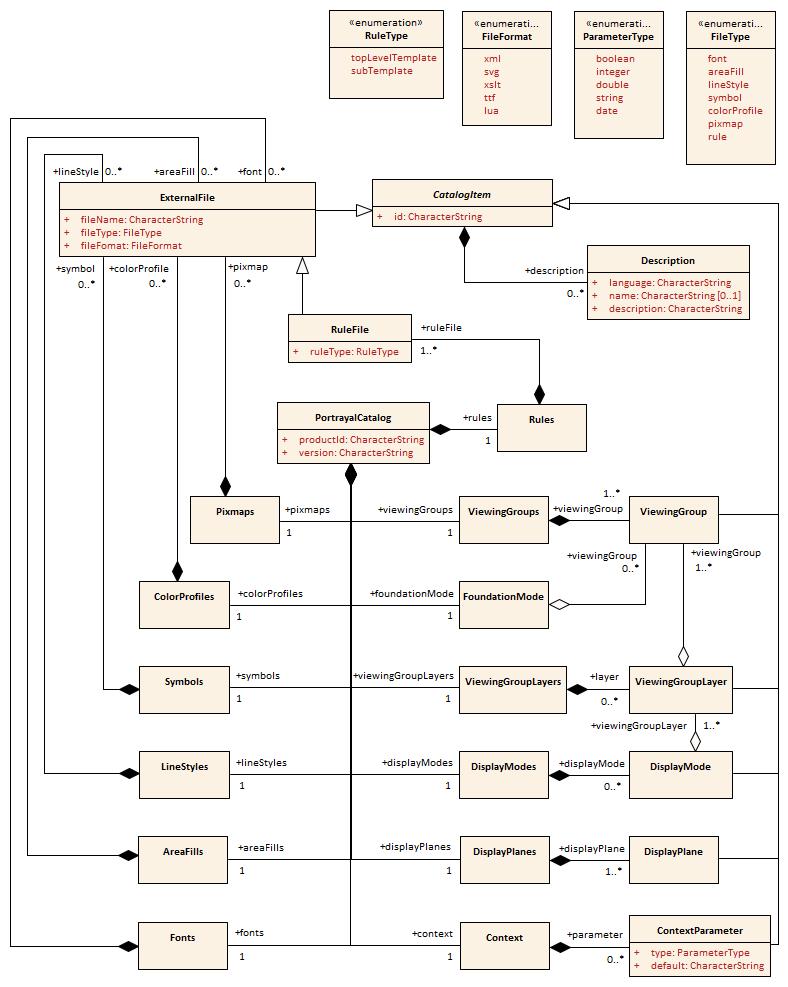 Figure 9-20 — CataloguePortrayalCatalogCatalogItemExternalFileDescriptionPixmapsColorProfilesSymbolsStyleSheetsLineStylesAreaFillsFontsViewingGroupsViewingGroupFoundationModeViewingGroupLayersViewingGroupLayerDisplayModesDisplayModeDisplayPlanesDisplayPlaneContextContextParameterRulesRuleFileParameterTypeFileFormatFileTypeRuleTypeFor schema definition see 9-A-5 Portrayal Catalogue SchemaModel of the alert catalogue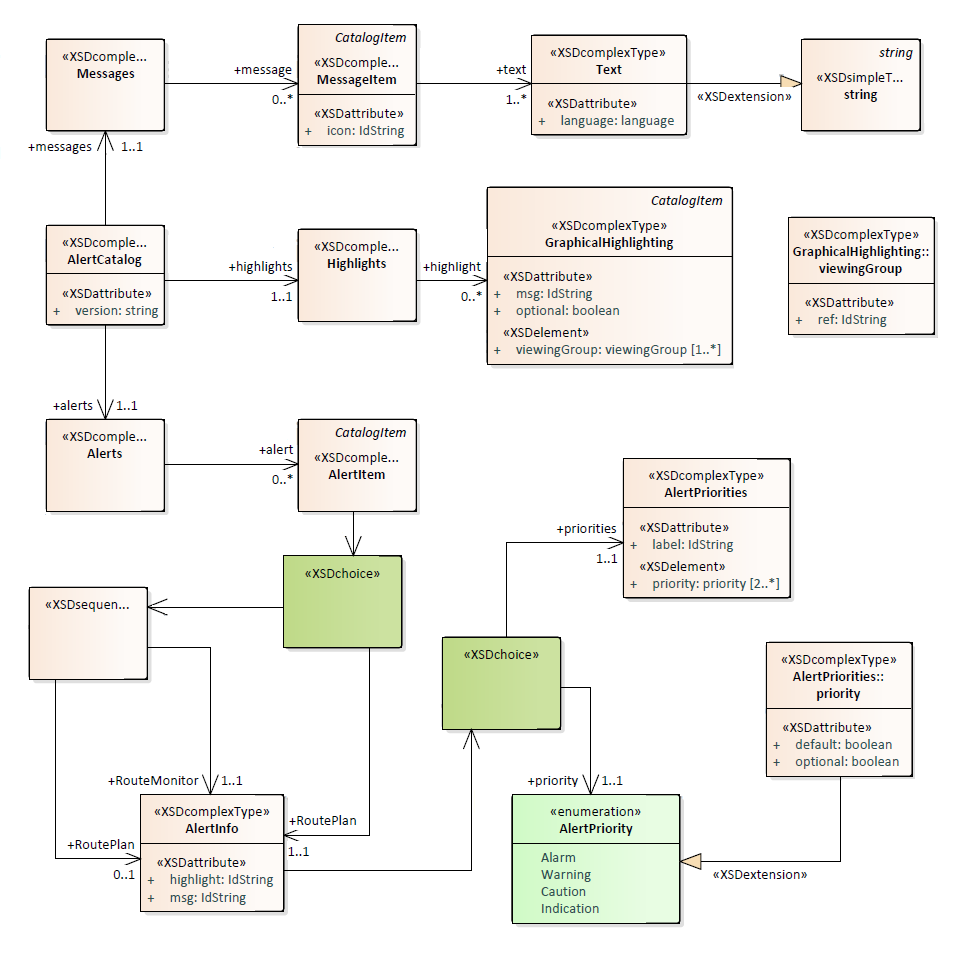 Figure 9-21 — Alert CatalogueAlertCatalogMessagesMessageItemTextHighlightsGraphicalHighlightingViewingGroupReferenceAlertsAlertItemAlertInfoAlertPrioritiesAlertPrioritySelectionAlertPrioritySchema for pixmap filesA pixmap is a two dimensional array of pixels defining an image. This schema allows to encode pixmaps that can be then be referenced, for example from pixmap area fills. The coordinate system for the pixmap is different than other coordinate systems in this standard. The y-axis is directed downwards and the origin is in the upper left corner of the pixmap.Figure 9-22 — Coordinate system for pixmapThe graphic above shows a simple pixmap with width 10 pixel and height 9 pixel. Most of the pixels are transparent (here white) some pixels are coloured.The style defines a simple type for the colour identifier:    <xs:simpleType name="ColorId">
        <xs:restriction base="xs:string">
            <xs:minLength value="1"></xs:minLength>
            <xs:maxLength value="3"></xs:maxLength>
            <xs:pattern value="[a-zA-Z0-9_]+"></xs:pattern>
        </xs:restriction>
    </xs:simpleType>This describes a token 1 to 3 characters long that can contain digits, alpha characters or the underscore. It is used to identifiy a colour in the colour map.The next type is a complex type for a pixel:<xs:complexType name="Pixel">
    <xs:simpleContent>
        <xs:extension base="ColorId">
            <xs:attribute name="x" type="xs:nonNegativeInteger" use="required"/>
            <xs:attribute name="y" type="xs:nonNegativeInteger" use="required"/>
        </xs:extension>
    </xs:simpleContent>
</xs:complexType>
It extends the colour identifier and adds two attributes for the coordinate of the pixel according to the pixmap coordinate system.Each pixmap contains a colour map; a list of colour definitions bundled with a colour identifier. Two types are defined in the schema one for the colour map item and one for the colour map.<xs:complexType name="ColorMapItem">
    <xs:complexContent>
        <xs:extension base="s100Symbol:Color">
            <xs:attribute name="id" type="ColorId" use="required"/>
        </xs:extension>
    </xs:complexContent>
</xs:complexType>

<xs:complexType name="ColorMap">
    <xs:sequence>
        <xs:element name="color" type="ColorMapItem" minOccurs="1" maxOccurs="unbounded"/>
    </xs:sequence>
</xs:complexType>
Note: The color definition is taken from the S-100 symbol definition schema. That allows using colour token from a colour profile or direct sRGB colour definitions. Transparency can be defined here as well.The last type defined is the complex type for the pixmap itself.<xs:complexType name="Pixmap">
    <xs:sequence>
        <xs:element name="description" type="xs:string" minOccurs="0" maxOccurs="1"/>
        <xs:element name="width" type="xs:positiveInteger"/>
        <xs:element name="height" type="xs:positiveInteger"/>
        <xs:element name="colorMap" type="ColorMap">
            <xs:key name="colorKey">
                <xs:selector xpath="color"/>
                <xs:field xpath="@id"/>
            </xs:key>                        
        </xs:element>       
        <xs:element name="background" type="ColorId"/>
        <xs:element name="pixel" type="Pixel" minOccurs="0" maxOccurs="unbounded"/>
    </xs:sequence>
</xs:complexType>
It defines an optional description element and mandatory elements for width and height. Furthermore it defines an element for the colour map, an element for the background colour and the any number of pixel elements. The background colour is implicitly used for all pixels that are not defined by a pixel element. Note that there is a key element to ensure that colour identifiers are unique.Finally the root element is defined:<xs:element name="pixmap" type="Pixmap">
    <xs:keyref refer="colorKey" name="pixelRef">
        <xs:selector xpath="pixel"/>
        <xs:field xpath="."/>
    </xs:keyref>
    <xs:keyref refer="colorKey" name="backgroundRef">
        <xs:selector xpath="background"/>
        <xs:field xpath="."/>
    </xs:keyref>
    <xs:unique name="positionUnique">
        <xs:selector xpath="pixel"/>
        <xs:field xpath="@x"/>
        <xs:field xpath="@y"/>
    </xs:unique>
</xs:element>
The keyref element are there for ensure the referential integrity of the colour identifier used in the pixel and background element. The unique element ensures that no pixel is defined more than ones.A complete pixmap file for the example above looks like:<?xml version="1.0" encoding="UTF-8"?>
<pixmap xmlns:xsi="http://www.w3.org/2001/XMLSchema-instance"
                xsi:noNamespaceSchemaLocation="S100Pixmap.xsd">
    <description>Test pixmap showing a capital H in faint magenta.</description>
    <width>10</width>
    <height>9</height>
    <colorMap>
        <color id="_" transparency="1.0">#000000</color>
        <color id="M">#8F83B6</color>
    </colorMap>
    <background>_</background>
    <pixel x="3" y="2">M</pixel>
    <pixel x="3" y="3">M</pixel>
    <pixel x="3" y="4">M</pixel>
    <pixel x="3" y="5">M</pixel>
    <pixel x="3" y="6">M</pixel>
    <pixel x="4" y="4">M</pixel>
    <pixel x="5" y="4">M</pixel>
    <pixel x="6" y="2">M</pixel>
    <pixel x="6" y="3">M</pixel>
    <pixel x="6" y="4">M</pixel>
    <pixel x="6" y="5">M</pixel>
    <pixel x="6" y="6">M</pixel>
</pixmap>
Appendix 9-A  (informative)Preface This standard describes a base schema that contains base types  This section describe how  be .will be introduced to map the data model from a feature catalogue to an input for portrayal. Although the can cover the entire data model it is sufficient to only the part that is relevant for portrayal.Information typeseatureAssociations Associations are named relationships between objects.  two types of associations: information associations for relationships between any object and an information type and feature associations for relationships between two feature types.Example Product Input Dataset <?xml version="1.0" encoding="UTF-8"?><Dataset xmlns:xsi="http://www.w3.org/2001/XMLSchema-instance" xmlns:s100="http://www.iho.int/S100BaseModel">    <!-- THE INFORMATION TYPES -->    <InformationTypes>        <!-- A CHART NOTE -->        <ChartNote id="1">            <note>                <noteText>Hello world!</noteText>                <language>en</language>            </note>            <note>                <noteText>Hallo Welt!</noteText>                <language>de</language>            </note>        </ChartNote>        <!-- AN INFORMATION OBJECT INDICATING SPATIAL QUALITY -->        <SpatialQuality id="2">            <qualityOfPosition>2</qualityOfPosition>        </SpatialQuality>    </InformationTypes>    <!-- THE SPATIAL OBJECTS -->    <!-- SOME POINTS -->    <Points>        <Point id="1">            <Coordinate2D>                <x>1.0</x>                <y>2.0</y>            </Coordinate2D>        </Point>        <Point id="2">            <Coordinate2D>                <x>1.0</x>                <y>2.0</y>            </Coordinate2D>        </Point>        <Point id="3">            <Coordinate2D>                <x>1.0</x>                <y>2.0</y>            </Coordinate2D>        </Point>    </Points>    <!-- POINT SETS -->    <MultiPoints>        <MultiPoint id="1">            <Coordinate3D>                <x>2.0</x>                <y>3.0</y>                <z>5.3</z>            </Coordinate3D>            <Coordinate3D>                <x>5</x>                <y>6</y>                <z>7</z>            </Coordinate3D>        </MultiPoint>        <MultiPoint id="2">            <Coordinate3D>                <x>2.0</x>                <y>2.5</y>                <z>5.3</z>            </Coordinate3D>            <Coordinate3D>                <x>2.0</x>                <y>2.5</y>                <z>5.3</z>            </Coordinate3D>        </MultiPoint>        <MultiPoint id="5">            <Coordinate3D>                <x>2.0</x>                <y>2.5</y>                <z>5.3</z>            </Coordinate3D>        </MultiPoint>    </MultiPoints>    <!-- CURVES -->    <Curves>        <Curve id="1">            <Boundary ref="1" boundaryType="Begin"/>            <Boundary ref="1" boundaryType="End"/>            <Segment interpolation="Loxodromic">                <ControlPoint>                    <x>1</x>                    <y>2</y>                </ControlPoint>                <ControlPoint>                    <x>1</x>                    <y>2</y>                </ControlPoint>            </Segment>        </Curve>        <Curve id="2">            <Boundary ref="2" boundaryType="Begin"/>            <Boundary ref="3" boundaryType="End"/>            <Segment interpolation="Loxodromic">                <ControlPoint>                    <x>3.6</x>                    <y>4.5</y>                </ControlPoint>                <ControlPoint>                    <x>3.8</x>                    <y>4.7</y>                </ControlPoint>            </Segment>        </Curve>        <Curve id="3">            <Segment interpolation="Loxodromic">                <ControlPoint>                    <x>3.6</x>                    <y>4.5</y>                </ControlPoint>                <ControlPoint>                    <x>3.8</x>                    <y>4.7</y>                </ControlPoint>            </Segment>            <patial role="" informationRef="2"/>        </Curve>        <Curve id="5">            <Segment interpolation="Loxodromic">                <ControlPoint>                    <x>3.6</x>                    <y>4.5</y>                </ControlPoint>                <ControlPoint>                    <x>3.8</x>                    <y>4.7</y>                </ControlPoint>                <ControlPoint>                    <x>7</x>                    <y>5.3</y>                </ControlPoint>            </Segment>        </Curve>        <Curve id="6">            <CircleByCenterPoint interpolation="CircularArcCenterPointWithRadius" radius="5.0">                <ControlPoint>                    <x>2.0</x>                    <y>3.0</y>                </ControlPoint>            </CircleByCenterPoint>            <ArcByCenterPoint interpolation="CircularArcCenterPointWithRadius" radius="5.0" startAngle="23.0" angularDistance="-45.0">                <ControlPoint>                    <x>12.4</x>                    <y>22</y>                </ControlPoint>            </ArcByCenterPoint>        </Curve>    </Curves>    <!-- COMPOSITE CURVES -->    <CompositeCurves>        <CompositeCurve id="1">            <Curve ref="1" orientation="Forward"/>            <Curve ref="5" orientation="Reverse"/>        </CompositeCurve>        <CompositeCurve id="2">            <Curve ref="3" orientation="Forward"/>            <CompositeCurve ref="1" orientation="Reverse"/>        </CompositeCurve>    </CompositeCurves>    <!-- SURFACES -->    <Surfaces>        <Surface id="1">            <Ring type="Outer">                <Curve ref="1" orientation="Forward"/>                <CompositeCurve ref="1" orientation="Reverse"/>            </Ring>            <Ring type="Inner">                <Curve ref="5" orientation="Reverse"/>            </Ring>        </Surface>    </Surfaces>    <!-- THE FEATURE TYPES OF THE DATA SET -->    <Features>        <DepthArea id="1" primitive="Surface">            <depthValue1 xsi:nil="true"/>            <depthValue2>0</depthValue2>        </DepthArea>        <BeaconCardinal id="2" primitive="Point">            <Point ref="3"/>            <Point ref="1"/>            <noteAssociation role="aNote" informationRef="1"/>            <underlyingArea role="area" featureRef="3"/>            <categoryOfCardinalMark>3</categoryOfCardinalMark>        </BeaconCardinal>        <DepthArea id="3" primitive="Surface">            <Surface ref="1"/>            <depthValue1>0</depthValue1>            <depthValue2>5</depthValue2>        </DepthArea>        <DepthContour id="4" primitive="Curve">            <Curve ref="2" orientation="Forward"/>            <CompositeCurve ref="2" orientation="Reverse"/>        </DepthContour>        <DepthContour id="5" primitive="Curve">            <Curve ref="2" orientation="Forward"/>            <Curve ref="3" orientation="Reverse"/>        </DepthContour>        <Landmark id="6" primitive="Point">            <Point ref="2"/>            <categoryOfLandmark>15</categoryOfLandmark>            <function>21</function>            <visuallyConspicuous>1</visuallyConspicuous>        </Landmark>        <DepthArea id="7" primitive="Surface">            <depthValue1>5</depthValue1>            <depthValue2>10</depthValue2>        </DepthArea>        <DepthArea id="8" primitive="Surface">            <depthValue1>10</depthValue1>            <depthValue2>20</depthValue2>        </DepthArea>        <DepthArea id="9" primitive="Surface">            <depthValue1>20</depthValue1>        </DepthArea>        <Landmark id="10" primitive="Point">            <categoryOfLandmark>5</categoryOfLandmark>        </Landmark>        <Landmark id="11" primitive="Point"/>        <Landmark id="12" primitive="Point">            <categoryOfLandmark>17</categoryOfLandmark>            <function>33</function>            <objectName>A name</objectName>        </Landmark>        <Landmark id="13" primitive="Point">            <visuallyConspicuous>1</visuallyConspicuous>            <objectName>No display name</objectName>        </Landmark>    </Features></Dataset>Appendix 9-B SVG Profile (normative)
Introduction This appendix describes the subset of SVG elements that have been used in the creation of S-100 SVG symbols and covers the set of SVG elements and associated attributes and properties that are in use by S-100.The S-100 SVG profile is a subset of the SVG Tiny 1.2  profilehttp://www.w3.org/TR/SVGTiny12/Top Level SVG The main svg element carries this indication as well as properties of each individual svg symbol as xml attributes.<svg xmlns="http://www.w3.org/2000/svg" version="1.2" baseProfile="tiny" xml:space="preserve" style="shape-rendering:geometricPrecision; fill-rule:evenodd;" width="4.34mm" height="5.35mm" viewBox="-2.22 -2.79 4.34 5.35">Coordinate SystemThe overall width and height of the symbol are defined in mm.  The viewbox covers the range of coordinates used for the symbol.  The pivot point of the symbol is designed to be at the 0,0 position.The default coordinate system used for S-100 SVG has the origin in the upper left corner with the x-axis pointing to the right and the y-axis pointing down.TitleThe title element is used to carry the name of the symbol.<title>ACHARE02</title>DescriptionThe description element is used to carry a brief textual description of the symbol.<desc>anchorage area as a point at small scale, or anchor points of mooring trot at large scale</desc>MetadataSVG has a metadata element which allows for the direct inclusion of metadata document fragments from other namespaces.  The following example shows how IHO could define the appropriate metadata content for a symbol.  The IHO S-100 working group is encouraged to define a metadata schema for use with S-100 symbols.  <metadata>    <iho:S100SVG xmlns:iho="http://www.iho.int/SVGMetadata">      <iho:Description iho:publisher="IHO" iho:creationDate="2014-06-09" iho:source="S52Preslib4.0" iho:format="S100SVG" iho:version="0.1"/>    </iho:S100SVG>  </metadata>Drawing Elements The body of the SVG symbol contains the drawing elements.  The drawing elements implemented so far include path, rect and circle with details to follow.  These drawing elements share some common attributes such as ‘class’.ClassThe ‘class’ attribute is used to assign one or more class names to the element.  In the S-100 SVG the class attribute is used to assign style information by way of a CSS stylesheet.  It can also be used to filter or control which elements should be shown.   Essentially the class tokens can be used as a key to find a set of style instructions in the corresponding Cascading Style Sheet (CSS ).  A processing instruction at the head of the SVG symbol indicates the corresponding CSS file.CSS<?xml-stylesheet href="SVGStyle.css" type="text/css"?>An example excerpt of such a CSS file might be as follows:.layout {display:none}  /* used to control visibility of symbolBox, svgBox, pivotPoint (none or inline) */.symbolBox {stroke:black;stroke-width:0.32;}  /* show the cover of the symbol graphics */.svgBox {stroke:blue;stroke-width:0.32;}  /* show the entire SVG cover */.pivotPoint {stroke:red;stroke-width:0.64;}  /* show the pivot/anchor point, 0,0 */.sl {stroke-linecap:round;stroke-linejoin:round} /* default line style elements */.f0 {fill:none}  /* no fill */.sCURSR {stroke:#E38039}  /* sRGB line colour for colour token CURSR */.fCURSR{fill:#E38039} /* sRGB fill colour for colour token CURSR*/.sCHBLK {stroke:#000000}.fCHBLK {fill:#000000}.sCHGRD {stroke:#4C5B63}.fCHGRD {fill:#4C5B63}.sCHGRF {stroke:#768C97}.fCHGRF {fill:#768C97}.sCHRED {stroke:#EA5471}.fCHRED {fill:#EA5471}.sCHGRN {stroke:#52E93A}.fCHGRN {fill:#52E93A}.sCHMGD {stroke:#C045D1}.fCHMGD {fill:#C045D1}…This mechanism allows for possibility to change the colours used in the symbols by swapping the CSS file with different contents according to the desired colour scheme.  Each colour token is encoded for both a stroke style and a fill style.  The stroke is used for drawing lines and the fill for filling closed shapes.  In the above example the token ‘sCHMGD’  translates into a ‘stroke’ property  using the sRGB colour #C045D1 and fCHMGD represents a fill operation.  Different CSS files would be used for each colour palette with the sRGB values calculated using a formula to convert from the official CIE values.NOTE:  In converting CIE to sRGB, the rendering intent must follow an absolute colorimetry method. Due to the differences in color and luminance performance between individual monitors, any “formula“  for conversion from CIE to sRGB must be based on measurements to characterize (calibrate) the monitor in order to meet the color accuracy and separation specified for ECDIS. For interoperability with ECDIS, portrayal of other S-1xx products would need to follow the same rendering intent.  Style PropertiesThe style properties used in the draft S-100 SVG symbols include: ‘stroke’  - the pen colour for lines defined with a hexadecimal sRGB value; ‘stroke-width’ -  the pen width in the same units as the SVG width/height.  For S-100 SVG we are using mm; ‘stroke-opacity’ -  range of 0.0 (fully transparent) to 1.0 (fully opaque); ‘fill’ - the colour to fill closed shapes defined with a hexadecimal sRGB value;‘fill-opacity’-  range of 0.0 (fully transparent) to 1.0 (fully opaque); ‘stroke-linecap’ – style for the ends of lines, choice of (butt | round | square); ‘stroke-linejoin’ – style for corners within a line path, choice of (miter | round | bevel); ‘display’ – identifies whether the element is to be included/rendered or not.  Default is ‘inline’. This is used as a way to hide or show the layout elements of the symbol such as the covering box or the pivot point.  This way a different CSS file with layout display set to ‘inline’ can be used when viewing the symbol in a design/engineering view.Path  <path d=" M -2.06,1.36 L -1,2.4 L 0.98,2.4 L 1.96,1.39" class="sl f0 sCHMGD" style="stroke-width: 0.32;"/>  <path d=" M -5.88,-5.88 L 5.87,-5.88 L 5.87,5.87 L -5.88,5.87 L -5.88,-5.88 Z" class="fDNGHL" style="fill-opacity:0.25;"/>The ‘d’ attribute carries the path data which describes the outline of a shape.  In the current set of SVG symbols the path data is made up of moveto ‘M’ and lineto ‘L’ instructions as well as the  closepath  ‘Z’ instruction.  The curve instructions have not yet been used.   ‘M’ and ‘L’ instructions are following by a pair of absolute coordinates.   Relative coordinates indicated with lowercase ‘m’ and ‘l’ instructions are not used.   Note that some style elements can be assigned specifically using the ‘style’ attribute and others are coming from the stylesheet via the class lookups as described above.Rectangle<rect class="symbolBox layout" fill="none" x="-2.06" y="-2.63" height="5.03" width="4.02"/>The ‘rect’ command uses ‘x’ and ‘y’ to define the upper left corner of the rectangle and the attributes ‘width’ and ‘height’ in the user units, mm.  Specific  style parameters are defined using the ‘style’ attribute while colours and other common styles are applied via the class token CSS lookups.Circle  <circle class="pivotPoint layout" fill="none" cx="0" cy="0" r="1"/>The ‘circle’ command uses ‘cx’ and ‘cy’ to define the centre of the circle and the attribute ‘r’ to define the radius in the user units, mm.  Specific  style parameters are defined using  style attributes  while colours and other common styles are applied via the class token CSS lookups.Page intentionally left blankRole NameNameDescriptionMult.TypeClassDisplayListA ordered set of Drawing Instructions--RoleinstructionAn instruction of this list0..*DrawingInstructionRole NameNameDescriptionMult.TypeClassDrawingInstructionAbstract base class for all drawing instructions--AttributeviewingGroupThe viewing group the instruction is assigned to1stringAttributedisplayPlaneThe display plane the instruction is assigned to1stringAttributedrawingPriorityThe priority that defines the order of drawing1integerAttributescaleMinimumScale denominator to define the minimum scale for which the instruction will be shown. If not given there is no minimum scale0..1integerAttributescaleMaximumScale denominator to define the maximum scale for which the instruction will be shown. If not given there is no maximum scale0..1integerRolefeatureReferenceThe reference to the feature type that will be depicted by the instruction1FeatureReferenceRolespatialReferenceThe reference(s) to the spatial type components of the feature that defines the geometry used for the depiction. Not used when the entire geometry of the feature should be depicted0..*SpatialReferenceRolealertReferenceThe reference to the alert in the alert catalogue that is triggered by the geometry of the instruction0..1AlertReferenceRole NameNameDescriptionMult.TypeClassFeatureReferenceA reference to a feature type--AttributereferenceThe identifier of the feature type1stringRole NameNameDescriptionMult.TypeClassSpatialReferenceA reference to a spatial type--AttributereferenceThe identifier of the spatial type1stringAttributeforwardIf true the spatial object is used in the direction in which it is stored in the data. Only applies to curves1booleanRole NameNameDescriptionMult.TypeClassAlertReferenceA reference to an alert in the alert catalogue--AttributereferenceThe identifier of the alert catalogue entry1stringAttributeplanThe viewing group the alert highlight is assigned to when active in route planning0..1stringAttributemonitorThe viewing group the alert highlight is assigned to when active in route monitoring0..1stringRole NameNameDescriptionMult.TypeClassNullInstructionAn instruction that indicates that no portrayal is required for the referenced feature--Role NameNameDescriptionMult.TypeClassPointInstructionA drawing instruction for point symbol--RolesymbolThe symbol to be depicted1Symbol::SymbolRole NameNameDescriptionMult.TypeClassLineInstructionA drawing instruction for line geometry--AttributesuppressionWhether another line instruction of higher priority can suppress the drawing of this line instruction1boolean = TrueRolelineStyleThe line style used for the depiction1LineStyles::AbstractLineStyleRole NameNameDescriptionMult.TypeClassAreaInstructionA drawing instruction for area geometry--RoleareaFillThe area fill used for the depiction1AreaFills::AbstractAreaFillRole NameNameDescriptionMult.TypeClassTextInstructionA drawing instruction for depicting text--RoletextThe text to be depicted1Text::TextRole NameNameDescriptionMult.TypeClassCoverageInstructionA drawing instruction for depicting coverages of data--RolecoverageFillThe coverage fill used for depiction1Coverages::CoverageFillRole NameNameDescriptionMult.TypeClassAugmentedGeometryA base class for drawing instructions that uses geometry not available in the dataset. The geometry is generated by the portrayal functions according to a defined CRS--AttributecrsThe coordinate reference system of the generated geometry. One ofGeographic CRSPortrayal CRSLocal CRSFor detailed description see the documentation of the GraphicsBase package1GraphicBase::CRSTypeRoletextA text to be depicted by the instruction. The rules for text apply depending on the type of geometry used by the instruction0..1Text::TextRole NameNameDescriptionMult.TypeClassAugmentedPointA drawing instruction for a point symbol where the position is not given by the feature type--AttributepositionThe position of the symbol1GraphicBase::PointRolesymbolThe symbol to be depicted0..1Symbol::SymbolRole NameNameDescriptionMult.TypeClassAugmentedLineOrAreaA base class for linear augmented geometry--RolelineStyleThe line style to be depicted0..1LineStyles::LineStyleRole NameNameDescriptionMult.TypeClassAugmentedRayA drawing instruction that defines a line from the position of a point feature to another position. The position is defined by the direction and the length attributes. It can be used for drawing line styles or line texts--AttributerotationCRSIf present, specifies the CRS for direction0..1GraphicsBase::CRSTypeAttributedirectionThe direction of the ray relative to the used CRS1doubleAttributelengthThe length of the ray. The units depending on the used CRS1doubleRole NameNameDescriptionMult.TypeClassAugmentedPathA drawing instruction for a line. It can be used for drawing line styles or line texts--RolepathThe path defining the line geometry1GraphicsBase::PathRole NameNameDescriptionMult.TypeClassAugmentedAreaA drawing instruction for an area. It can be used for drawing line styles, area fills, or area texts. The used path must be closed--RoleareaFillThe area fill to be depicted0..1AreaFills::AreaFillRole NameNameDescriptionMult.TypeClassPointA zero-dimensional geometric object in a two-dimensional coordinate space. The coordinate will refer to a coordinate reference system--AttributexThe x-coordinate of the point. In case the CRS is a geographic CRS this refers to the longitude1doubleAttributeyThe y-coordinate of the point. In case the CRS is a geographic CRS this refers to the latitude1doubleRole NameNameDescriptionMult.TypeClassVectorA geometric object that has both a magnitude and a direction. It is limited to Cartesian coordinate reference systems--AttributexThe x-coordinate of the vector1doubleAttributeyThe y-coordinate of the vector1doubleRole NameNameDescriptionMult.TypeClassColorRepresenting a colour according to the colour model--AttributetokenThe token specifies either an element in a colour table or a colour definition in the RGB space1stringAttributetransparencyThe value specifies the transparency; between 0 (opaque) and 1 (full transparent)1doubleRole NameNameDescriptionMult.TypeClassPenA tool for drawing lines--AttributewidthThe width of the pen in mm1doubleRolecolorThe colour of the pen comprises the actual colour and the transparency1ColorRole NameNameDescriptionMult.TypeClassPixmapA two dimensional array of pixels defining an image--AttributereferenceA reference to an external definition of the pixmap. This string is a unique identifier within the pixmap section of the portrayal catalogue1stringRoleoverrideAllA colour that override all none fully transparent colours used within the pixmap0..1ColorAssociationoverrideA colour to be replaced by another colour0..*OverrideColorRole NameNameDescriptionMult.TypeClassOverrideColorAssociation class for the replacement of an existing colour in the pixmap with another colour--RolecolorThe colour that is used to replace the existing colour in the pixmap1ColorRole NameNameDescriptionTypeCRSTypeThe value describes the type of a CRS. This includes the axes definitions, base line for angle measurement and units for distancesEnumerationgeographicCRSA geographic CRS with axis latitude and longitude measured in degrees. Angles are defined clockwise from the true north direction. Distances will be measured in metresEnumerationportrayalCRSA Cartesian coordinate system with the y-axis pointing upwards. Units on the axes and for distances are millimetres. Angles are measured in degrees clockwise from the positive y-axis.Note that the actual output device may have a different orientation of the y-axisEnumerationlocalCRSA Cartesian coordinate system originated at a local geometry. Units on the axes and for distances are millimetres. Angles are measured in degrees clockwise from the positive y-axis. See explanations for detailsEnumerationlineCRSA none-Cartesian coordinate system where the x-axis is following the geometry of a curve and the y-axis is perpendicular to the x-axis (positive to the left of the x-axis).Units on the axes and for distances are millimetres. Angles are measured in degrees clockwise from the positive y-axisRole NameNameDescriptionMult.TypeClassSectorRegion of the Cartesian plane enclosed by two radii--AttributerotationCRSIf present, specifies the CRS for startAngle0..1CRSTypeAttributestartAngleThe direction of the radius that defines the beginning of the sector1doubleAttributeangularDistanceThe angular distance of the sector measured in degrees. Positive values means clockwise, negative values means anti-clockwise1doubleRole NameNameDescriptionMult.TypeClassPathThe definition of linear geometry by a composition of segments--RolesegmentThe segments that build up the path1..*PathSegmentRole NameNameDescriptionMult.TypeClassPathSegmentAbstract base class for all segments that can be used within a path--Role NameNameDescriptionMult.TypeClassPolylineA segment defining its geometry by a series of points--RolepointThe segments the build up the path2..*PointRole NameNameDescriptionMult.TypeClassArcAbstract base class for segments describing arcs of a circle--Role NameNameDescriptionMult.TypeClassArc3PointsA segment describing an arc of a circle that is defined by 3 points. The points must not be colinear--AttributestartPointThe point where the arc starts1PointAttributemedianPointAn arbitrary point on the arc1PointAttributeendPointThe point where the arc ends1PointRole NameNameDescriptionMult.TypeClassArcByRadiusA segment describing an arc of a circle that is defined by the centre of the arc and a radius. Optional the arc can be restricted by a sector--AttributecenterThe centre of the arc1PointAttributesectorThe sector defining where the arc starts and end. If not present the arc is a full circle0..1SectorAttributeradiusThe radius of the circle1doubleRole NameNameDescriptionMult.TypeClassAnnulusA ring-shaped region bounded by two concentric circles. Optional it can be enclosed by two radii of the circle--AttributecenterThe centre of the arc1PointAttributeinnerRadiusThe radius of the smaller circle. If not present the segment describes a sector of a circle0..1doubleAttributeouterRadiusThe radius of the larger circle1doubleAttributesectorThe sector of an annulus segment0..1SectorRole NameNameDescriptionMult.TypeClassSymbolA two dimensional graphical element--AttributereferenceA reference to an external definition of the symbol graphic. This is an unique identifier in the symbol section of the portrayal catalogue1stringAttributerotationThe rotation angle of the symbol. The default value is 01doubleAttributerotationCRSSpecifies the coordinate reference system for the rotation1GraphicsBase::CRSTypeAttributescaleFactorThe factor by which the original symbol graphic is scaled. The default value is 11doubleAttributeoffsetThe shift of the symbols position from the position of the geometry. The default value is the vector with length equals to 01GraphicsBase::VectorRoleoverrideAllA colour that override all none fully transparent colours used within the symbol0..1GraphicsBase::ColorAssociationoverrideA colour to be replaced by another colour0..*OverrideColorRolelinePlacementInformation where on a line the symbol should be placed0..1LineSymbolPlacementRoleareaPlacementDefines the placement of a symbol within an area0..1AreaSymbolPlacementRole NameNameDescriptionMult.TypeClassOverrideColorAssociation class for the replacement of an existing colour in the symbol--RolecolorThe colour that is used to replace an existing colour in the symbol1ColorRole NameNameDescriptionMult.TypeClassLineSymbolPlacementDefines the placement of a symbol along a line--AttributeoffsetThe offset from the start of the curve1doubleAttributeplacementModeThe mode that defines how the offset is to be interpreted1LinePlacementModeRole NameNameDescriptionMult.TypeClassAreaSymbolPlacementDefines the placement of a symbol within an area--AttributeplacementModeThe mode that defines how the symbol has to placed.1AreaPlacementModeRole NameNameDescriptionTypeLinePlacementModeDefines the type of placement of a symbol along a lineEnumerationrelativeThe offset has to be interpreted as homogenous coordinates, 0 for the start and 1 for the end of the curveEnumerationabsoluteThe offset is the distance from the start of the curveRole NameNameDescriptionTypeAreaPlacementModeDefines the type of placement of a symbol within an areaEnumerationvisiblePartsThe symbol has to be placed at a representative position in each visible part of the surfaceEnumerationgeographicThe symbol has to be placed at a representative position of the geographic objectRole NameNameDescriptionMult.TypeClassAbstractLineStyleAbstract base class for graphics to depict line geometry--Role NameNameDescriptionMult.TypeClassLineStyleA style for line geometry either solid or dashed--AttributeoffsetAn offset perpendicular to the direction of the line. The value refers to the y-axis of the line CRS (positive to the left, mm)1doubleAttributecapStyleThe decoration that is applied where a line segment ends1CapStyleAttributejoinStyleThe decoration that is applied where two line segments meet1JoinStyleAttributeintervalLengthThe length of a repeating interval of the line style along the x-axis of the line CRS (units in mm)  If not defined the line style describes a solid line0..1doubleRoledashThe dashes of a dashed line style0..*DashRolepenThe pen used for drawing the line1PenRolesymbolSymbols placed along the line0..*LineSymbolRole NameNameDescriptionMult.TypeClassDashA single dash in a repeating line pattern--AttributestartThe start of the dash measured from the start of the repeating interval,along the x-axis of the line CRS (units in mm)1doubleAttributelengthThe length of the dash along the x-axis of the line CRS (units in mm)1doubleRole NameNameDescriptionMult.TypeClassLineSymbolA symbol placed along a line in a repeating pattern--AttributereferenceA reference to an external definition of the symbol graphic. This refers to an identifier of a catalogue item1stringAttributerotationThe rotation angle of the symbol. The default value is 01doubleAttributescaleFactorThe scale factor of the symbol. The default is 1.01doubleAttributecrsTypeThe type of the CRS where the symbol has to be transformed to. Possible values are localCRS and lineCRS1CRSTypeAttributepositionThe position of the symbol measured from the start of the repeating interval,along the x-axis of the line CRS (units in mm)1doubleRole NameNameDescriptionMult.TypeClassCompositeLineStyleA line style made with an aggregation of other line stylesRolecomponentThe components of the composite line style1..*AbstractLineStyleRole NameNameDescriptionMult.TypeClassLineStyleReferenceA line style defined in an external fileAttributereferenceThe reference to the external definition of the line style. This is an unique identifier in the line style section of the Portrayal Catalogue1stringRole NameNameDescriptionTypeJoinStyleThe decoration that is applied where two line segments meetEnumerationbevelEnumerationmiterEnumerationroundRole NameNameDescriptionTypeCapStyleThe decoration that is applied where a line segment ends.EnumerationbuttEnumerationsquareEnumerationroundRole NameNameDescriptionMult.TypeClassAbstractAreaFillAbstract base class for graphics that are designed to fill an area--Role NameNameDescriptionMult.TypeClassPatternFillAbstract base class for pattern area fills--AttributeareaCRSCoordinate reference system which defines the origin of the pattern1AreaCRSTypeRole NameNameDescriptionMult.TypeClassAreaFillReferenceAn area fill defined in an external file--AttributereferenceThe reference to the external definition. This is an unique identifier in the area fill section of the Portrayal Catalogue1stringRole NameNameDescriptionMult.TypeClassColorFillClass defining a solid colour fill for an area--RolecolorReferences the colour and transparency for the colour fill1ColorRole NameNameDescriptionMult.TypeClassPixmapFillPattern fill where the pattern is defined by a pixmap--RolepixmapThe pixmap defining the pattern1PixmapRole NameNameDescriptionMult.TypeClassSymbolFillPattern fill where the pattern is defined by repeated symbols--RolesymbolThe symbol used for the pattern1SymbolAttributev1Defines the offset of the next symbol in the first dimension of the pattern according to the local CRS  1VectorAttributev2Defines the offset of the next symbol in the second dimension of the pattern according to the local CRS1VectorAttributeclipSymbolsIndicates whether the symbols in the pattern are to be clipped by the area (when they are part in/out of the area) or whether the symbol is not drawn at all unless it is completely contained in the area1booleanTrue: Fill symbols are clipped at area boundariesFalse: Fill symbols extending over the area boundaries are not drawn at allRole NameNameDescriptionMult.TypeClassHatchFillDefining a pattern made of one or two sets of parallel lines--AssociationHatchA set of parallel lines1HatchRole NameNameDescriptionMult.TypeClassHatchA set of parallel lines used for an area fill patternAttributedirectionThe vector defining the direction of the set of lines1VectorAttributedistanceThe distance between the lines measured perpendicular to the direction1doubleRolelineThe line style used for each hatch line1..2LineStyles:: AbstractLineStyleRole NameNameDescriptionTypePatternCRSDescribes how a fill patter is referencedEnumerationglobalAnchor point is consistent with a location on the drawing device for, example starting with the corner of the screen.  As screen pans the pattern will appear to shift/move through the object on screenEnumerationlocalGeometryAnchor point is consistent with the local geometry of the object being depicted, for example the upper left corner of the object. Patterns of adjacent objects may not matchEnumerationglobalGeometryThe anchor point of the fill pattern is defined at a common location such that patterns remain consistent relative to all area objectsRole NameNameDescriptionMult.TypeClassFontAbstract base class for fonts--Role NameNameDescriptionMult.TypeClassFontCharacteristicsClass describing the main characteristics of a font--AttributeserifsDescribes whether the typefaces contain serifs or not1booleanAttributeweightDescribes the thickness of the typefaces1FontWeightAttributeslantDescribes the slant of the typefaces1FontSlantAttributeproportionDescribes whether all typefaces in the font have an individual width or a fixed width1FontProportionRole NameNameDescriptionMult.TypeClassFontReferenceClass referencing a font from an external source--AttributereferenceThe identifier for the external file within the portrayal catalogue1stringRole NameNameDescriptionMult.TypeClassTextThe abstract base class of graphic elements for depicting text. The text is composed of elements--AttributehorizontalAlignmentSpecifies how the text is horizontally aligned relative to the anchor point. Default = start1HorizontalAlignmentAttributeverticalAlignmentSpecifies how the text is vertically aligned relative to the anchor point. Default = bottom1VerticalAlignmentRoleelementThe ordered list of text elements1..*TextElementRole NameNameDescriptionMult.TypeClassTextPointA graphic element for depicting text relative to a point--AttributeoffsetSpecifies the offset from the anchor point with respect to the portrayal CRS0..1GraphicsBase::VectorAttributerotationSpecifies the rotation angle relative to the portrayal CRS. Default = 01doubleRoleareaPlacementDescribes the placement of the text when the geometry is a surface0..1Symbol::
AreaSymbolPlacementRole NameNameDescriptionMult.TypeClassTextLineA graphic element for depicting text along linear geometry--AttributestartOffsetThis offset specifies the anchor point on the line1doubleAttributeendOffsetThis offset specifies the stop point of the text at the line. If present the startOffset does not specifies an anchor point but the start point of the text. The text will evenly be spaced between the two positions. Horizontal alignment has no effect in this case0..1doubleAttributeplacementModeSpecifies how the offsets have to be interpreted1Symbol::
LinePlacementModeRole NameNameDescriptionMult.TypeClassTextFlagsA container for text flags--RoleflagA text flag1..*TextFlagRole NameNameDescriptionMult.TypeClassTextElementA sub element of a graphic text--AttributetextThe text to be depicted1stringAttributebodySizeThis property describes the size with which the text will be depicted1doubleAttributeverticalOffsetThe vertical offset in mm between the base line of the text element and the base line of the text. This can be used to generate sub- or superscripts. Default = 01doubleRoleflagsFlags describe special properties of the text element like underline etc.0..1TextFlagsRolefontThe font used for the depiction of the text element.1FontRoleforegroundThe colour used to depict the glyphs1ColorRolebackgroundThe colour to fill the rectangle surrounding the text element before the text is depicted. If not given there is no fill (transparent)0..1ColorRole NameNameDescriptionTypeFontSlantThe slant used within a fontEnumerationuprightTypefaces are uprightEnumerationitalicsTypefaces are cursiveRole NameNameDescriptionTypeFontWeigthThe thickness used for the typefaces in a fontEnumerationlightTypefaces are depicted as thin (standard) EnumerationmediumTypefaces are depicted thicker as ‘Light’ but not as thin as ‘Bold’EnumerationboldTypefaces are depicted more prominent (Bold)Role NameNameDescriptionTypeFontProportionThe values describe how the width of the typefaces in a font is definedEnumerationmonoSpacesAll typefaces in a font have the same width, also known as ‘typewriter’ fontsEnumerationproportionalAny typeface in the font as its individual widthRole NameNameDescriptionTypeTextFlagThe values describe some effects used when the text will be depicted. The values can be combinedEnumerationunderLineText is depicted with a line under the textEnumerationstrikeThroughText is depicted struck through, a line goes through the textEnumerationupperLineText is depicted with a line above the textRole NameNameDescriptionTypeVerticalAlignmentDescribes the text placement relative to the anchor point in vertical directionEnumerationtopThe anchor point is at the top of the textEnumerationbottomThe anchor point is at the bottom of the textEnumerationcenterThe anchor point is at the (vertical) centre of the textRole NameNameDescriptionTypeHorizontalAlignmentDescribes the text placement relative to the anchor point in horizontal directionEnumerationstartThe anchor point is at the start of the textEnumerationendThe anchor point is at the end of the textEnumerationcenterThe anchor point is at the (horizontal) centre of the textRole NameNameDescriptionMult.TypeClassCoverageFillA class to fill a Coverage with using a lookup table to match a value or range of values and assign colour, numeric or symbol annotations--AttributeattributeCodeCode of coverage attribute value to match1characterStringAttributeuomUnit of measure. If not given the values in the range are assumed to be same units as the coverage attribute values0..1S100_UnitOfMeasureRolelookupLookup table.  The entries are ordered and processed on a first match basis1..*LookupEntryRole NameNameDescriptionMult.TypeClassLookupEntryAn entry in a lookup table used to assign portrayal to coverage elements.--AttributelabelString used as a display label or legend  field.1characterStringAttributerangeValue range definition. Can be a single value, open or closed range etc. See S-100 Part 1 Conceptual Schema Language for details.1S100_NumericRangeRolecolorThe color to assign to the matching range. Can be a single color or a color ramp.0..1CoverageColorRoledigitsDisplay the value as numeric digits.0..1NumericAnnotationRolesymbolDisplay a symbol.0..1SymbolAnnotationRole NameNameDescriptionMult.TypeClassCoverageColorA class to fill a Coverage with color --AttributepenWidthOptional pen width to apply for dot color used for discrete points0..1doubleRolestartColorThe color to assign to the matching range or to use as start point in a color ramp when ‘endColor’ is defined1GraphicBase::ColorRoleendColorThe color to use as stop point in a color ramp. The range of values is spread linearly across the range of colors from ‘startColor’ to ‘endColor’ to produce a gradient effect0..1GraphicBase::ColorRole NameNameDescriptionMult.TypeClassNumericAnnotationA class for numeric textual annotations of values in a Coverage--AttributedecimalsNumber of decimal digits to show in subscript1integerAttributebodySizeThis property describes the size with which the text will be depicted1doubleAttributebufferBuffer to apply for collision detection in presentation units. Default=01doubleAttributechampionEnumeration to indicate which value to display in the event of a collision1ChampionChoiceRolefontFont information to use for display of numeric values across a coverage. Text::Font is a choice of either FontCharacteristics or FontReference1Text::FontRolecolorColor to draw the numeric annotation1GraphicBase::ColorRole NameNameDescriptionMult.TypeClassSymbolAnnotationA class for symbol annotations of values in a coverage.--AttributesymbolRefReference to the symbol to apply. Catalogue id.1IDStringAttributedefaultRotationA default symbol rotation. Applies when rotation attribute not defined. Default=00..1doubleAttributerotationCRSSpecifies the coordinate reference system for the rotation. Default=PortrayalCRS1GraphicsBase::CRSTypeAttributedefaultScaleA default symbol scale factor. Applies when scale attribute not defined. Default=11doubleAttributerotationAttributeThe attribute code of the Coverage Attribute to use for the symbol rotation value.0..1characterStringAttributerotationFactorUsed to adjust the ‘rotationAttribute’ value by multiplication before applying. Default 1.00..1doubleAttributescaleAttributeThe attribute code of the Coverage attribute to use for scaling the symbol size.0..1characterStringAttributescaleFactorUsed to adjust the ‘ scaleAttribute’ value by multiplication before applying. Default 1.00..1doubleRole NameNameDescriptionMult.TypeClassPortrayalCatalogA container of all the Catalogue items--AttributeproductIdThe ID of the product for which the Catalogue is intended1stringAttributeversionThe version of the product the Catalogue is defined for1stringRolealertCatalogA file reference to an alert catalogue0..1ExternalFileRolepixmapsContainer of XML Pixmap file references 1PixmapsRolecolorProfilesContainer of XML Colour Profile file references1ColorProfilesRolesymbolsContainer of SVG Symbol file references 1SymbolsRolestyleSheetsContainer of CSS file references1StyleSheetsRolelineStylesContainer of XML Line Style file references 1LineStylesRoleareaFillsContainer of XML Area Fill file references1AreaFillsRolefontsContainer of True Type font references1FontsRoleviewingGroupsContainer of viewing group definitions 1ViewingGroupsRolefoundationModeThe definition of the foundation of the portrayal1FoundationModeRoleviewingGroupLayersContainer of viewing group layers.1ViewingGroupLayersRoledisplayModesContainer of display mode definitions 1DisplayModesRoledisplayPlanesContainer of display plane definitions 1DisplayPlanesRolecontextContainer of context parameter definitions 1ContextRolerulesContainer of rule file references1RulesRole NameNameDescriptionMult.TypeClassCatalogItemAn abstract base class for components of the Catalogue--AttributeidA unique identifier of the catalogue item1stringRoledescriptionMeta Data common to each Catalogue Item. There can be descriptions in different languages0..*DescriptionRole NameNameDescriptionMult.TypeClassExternalFileA catalogue item that defines the reference to an external file--Subtype ofCatalogItemSee CatalogItem --AttributefileNameThe name of the file1stringAttributefileTypeThe type of the file1FileTypeAttributefileFormatThe format of the file1FileFormatRole NameNameDescriptionMult.TypeClassDescriptionLanguage specific information about an item--AttributelanguageA language identifier code. ISO 639-2/T alpha-3 code (eng – English, fra – French, deu - German)1stringAttributenameAn optional name of an item in the identified language0..1stringAttributedescriptionThe language specific description of the item1stringRole NameNameDescriptionMult.TypeClassPixmapsA container of pixmap file references--RolepixmapThe file reference. The type is XML0..*ExternalFileRole NameNameDescriptionMult.TypeClassColorProfilesA container of colour profile file references--RolecolorProfileThe file reference. The type is XML0..*ExternalFileRole NameNameDescriptionMult.TypeClassSymbolsA container of Symbol file references--RolesymbolThe file reference. The type is SVG0..*ExternalFileRole NameNameDescriptionMult.TypeClassStyleSheetsA container of CSS file references--RolestyleSheetThe file reference0..*ExternalFileRole NameNameDescriptionMult.TypeClassLineStylesA container of Line Style file references--RolelineStyleThe file reference. The type is XML0..*ExternalFileRole NameNameDescriptionMult.TypeClassAreaFillsA container of Area Fill file references--RolelineStyleThe file reference. The type is XML.0..*ExternalFileRole NameNameDescriptionMult.TypeClassFontsA container for fonts--RolefontThe file reference. For true type fonts the type is ttf.0..*ExternalFileRole NameNameDescriptionMult.TypeClassViewingGroupsA container of Viewing Group definitions--RoleviewingGroupDefinition of a specific Viewing Group 1..*ViewingGroupRole NameNameDescriptionMult.TypeClassViewingGroupA Viewing Group name and definition--Subtype ofCatalogItemSee CatalogItem --Role NameNameDescriptionMult.TypeClassFoundationModeA set of viewing groups that forms the foundation of the portrayal and cannot be removed from the display--RoleviewingGroupViewing group of the foundation mode0..*ViewingGroupRole NameNameDescriptionMult.TypeClassViewingGroupLayersA container of Viewing Group Layers--RolelayerDefinition of a specific Viewing Group layer0..*ViewingGroupLayerRole NameNameDescriptionMult.TypeClassViewingGroupLayerA set of Viewing groups which are intended to switch on or off in an application--Subtype ofCatalogItemSee CatalogItem --RoleviewingGroupViewing Group of the layer 1..*ViewingGroupRole NameNameDescriptionMult.TypeClassDisplayModesA container of Display Mode definitions--RoledisplayModeDefinition of a Display Mode 1..*DisplayModeRole NameNameDescriptionMult.TypeClassDisplayModeA set of Viewing Layers to switch on or off in an application--Subtype ofCatalogItemSee CatalogItem --RoleviewingGroupLayerViewing Group Layer included in this Display Mode1..*ViewingGroupLayerRole NameNameDescriptionMult.TypeClassDisplayPlanesA container of Display Plane definitions--RoledisplayPlaneDefinition of a Display Plane1..*DisplayPlaneRole NameNameDescriptionMult.TypeClassDisplayPlaneA Display Plane name and definition--Subtype ofCatalogItemSee CatalogItem --AttributeorderUsed to sort the drawing order of display planes. Display planes with larger values are drawn above those with lower valuesPositive: Above RADAR Zero: Reserved for RADAR Negative: Below RADAR1integerRole NameNameDescriptionMult.TypeClassContextA container of Context Parameters--RoleparameterContext Parameter  0..*ContextParameterRole NameNameDescriptionMult.TypeClassContextParameterA Context Parameter name and definition--Subtype ofCatalogItemSee CatalogItem --AttributetypeThe data type of the Parameter1ParameterTypeAttributedefaultA default value for the Parameter1stringRole NameNameDescriptionMult.TypeClassRulesA container of XSLT rule file references--RoleruleFileReference to a file containing rules1..*RuleFileRole NameNameDescriptionMult.TypeClassRuleFileRule file reference--Subtype ofExternalFileSee ExternalFile --AttributeruleTypeThe type of the templates within the rule file. There can be more than one top level rule which can be selected in an application to allow different portrayal of the data1RuleTypeRole NameNameDescriptionTypeParameterTypeChoice of Parameter TypesEnumerationbooleanA Boolean valueEnumerationintegerAn integer numberEnumerationdoubleA floating point numberEnumerationstringA character stringEnumerationdateA date according to the gregorian calendarRole NameNameDescriptionTypeFileFormatThe format of an external fileEnumerationxmlEnumerationsvgEnumerationxsltEnumerationttfEnumerationluaEnumerationcssRole NameNameDescriptionTypeFileTypeThe type of an external fileEnumerationfontA font fileEnumerationareaFillA file describing an area fillEnumerationlineStyleA file describing a line styleEnumerationsymbolA file describing a symbolEnumerationcolorProfileA file describing a colour profileEnumerationpixmapA file describing a pixmapEnumerationrulesA file containing portrayal rulesEnumerationstyleSheetA file containing styles for symbolsEnumerationalertCatalogA file containing an alert catalogueRole NameNameDescriptionTypeRuleTypeThe type of templates within a rule fileEnumerationtopLevelTemplateThe rule file contains a top level templateEnumerationsubTemplateThe rule file contains templates that are used or called by other templatesRole NameNameDescriptionMult.TypeClassAlertCatalogA container of all the Catalogue items--AttributeversionThe version of the catalogue1stringRolemessagesContainer of messages 1MessagesRolehighlightsContainer of highlights1HighlightsRolealertsContainer of alerts1AlertsRole NameNameDescriptionMult.TypeClassMessagesA container of MessageItems--RolemessageDefinition of a message0..*MessageItemRole NameNameDescriptionMult.TypeClassMessageItemDefines a language independent message--Subtype ofCatalogItemSee CatalogItem--AttributeiconReference to a symbol in the portrayal catalogue0..1stringRoletextLanguage specific text1..*TextRole NameNameDescriptionMult.TypeClassTextLanguage specific string--Subtype ofstring--AttributelanguageIdentifies a language, default is eng. ISO 639-2/T alpha-3 code (eng – English, deu – German)0..1stringRole NameNameDescriptionMult.TypeClassHighlightsA container of GraphicalHighlighting items--RolehighlightDefinition of a highlight0..*GraphicalHighlightingRole NameNameDescriptionMult.TypeClassGraphicalHighlightingAssociates viewing groups with alert information--Subtype ofCatalogItemSee CatalogItem--AttributeoptionalAllowing the highlight to be turned off is not required. Default is false0..1booleanAttributemsgA reference to a message to be displayed while any of the viewing groups are disabled0..1stringRoleviewingGroupReferences viewing groups used to control graphical highlighting1..*ViewingGroupReferenceRole NameNameDescriptionMult.TypeClassViewingGroupReferenceA reference to a viewing group--RolerefThe identifier of the viewing group1stringRole NameNameDescriptionMult.TypeClassAlertsA container of AlertItems--RolealertDefinition of an alert0..*AlertItemRole NameNameDescriptionMult.TypeClassAlertItemDescribes a single alert--Subtype ofCatalogItemSee CatalogItem--RolerouteMonitorThe alert behavior in route monitoring0..1AlertInfoRoleroutePlanThe alert behavior in route planning0..1AlertInfoRole NameNameDescriptionMult.TypeClassAlertInfoThe behavior of an alert in a single mode--AttributerouteMonitorThe alert behavior in route monitoring0..1AlertInfoAttributeroutePlanThe alert behavior in route planning0..1AlertInfoRolepriorityA single alert priority. If present, precludes use of priorities0..1AlertPriorityRoleprioritiesA set of alert priorities. If present, precludes use of priority0..1AlertPrioritiesRole NameNameDescriptionMult.TypeClassAlertPrioritiesA set of alert priorities--AttributelabelReference to a message used to label the UI component which allows selection of the desired alert priority1stringRolepriorityAn alert priority2..*AlerPrioritySelectionRole NameNameDescriptionMult.TypeClassAlertPrioritySelectionAdds information to an alert priority--Subtype ofAlertPrioritySee AlertPriority--AttributedefaultIdentifies the default priority selection. Default is false0..1booleanAttributeoptionalIndicates allowing the user to choose this priority is optional. Default is false0..1booleanRole NameNameDescriptionTypeAlertPriorityThe priority of an alertEnumerationAlarmIndicates conditions requiring immediate attention and action by the bridge team (refer to MSC.252(83) 19.1.2)EnumerationWarningIndicates changed conditions and should be presented for precautionary reasons which are not immediately hazardous but which may become so, if no action is taken (refer to MSC.252(83) 19.1.3)EnumerationCautionIndicates a condition which does not warrant an alarm or warning condition, but still requires attention and out of the ordinary consideration of the situation or of given information (refer to MSC.252(83) 19.1.4)EnumerationIndicationDisplay of regular information and conditions (refer to MSC.252(83) appendix 1)